UMW/AZ/PN-60/20			                                                                Wrocław, 15.06.2020 r.SPECYFIKACJA ISTOTNYCH WARUNKÓW ZAMÓWIENIANr UMW/AZ/PN-60/20NAZWA POSTĘPOWANIA  Dostawa sprzętu medycznego i laboratoryjnego na potrzeby jednostek Uniwersytetu Medycznego we Wrocławiu.TRYB POSTĘPOWANIAPrzetarg nieograniczony o wartości szacunkowej mniejszej niż 214 tys. EURO (art. 10 ust. 1 oraz art. 39 – 46 Prawa zamówień publicznych)  TERMIN SKŁADANIA I OTWARCIA OFERTTermin składania ofert – do dnia  24.06.2020 r. do godz. 9:00Termin otwarcia ofert – dnia 24.06.2020  r. o godz. 10:00Miejsce składania ofert: Dział Zamówień Publicznych UMW,ul. Marcinkowskiego 2-6; 50-368 Wrocław, pokój 3A 111.1Miejsce otwarcia ofert:Dział Zamówień Publicznych UMW,ul. Marcinkowskiego 2-6; 50-368 Wrocław, pokój 3A 108.1             Z upoważnienia Rektora UMWp.o. Zastępcy Kanclerza ds. ZarządzaniaAdministracją /-/mgr Patryk Hebrowski Nazwa (firma) oraz adres ZamawiającegoUniwersytet Medyczny im. Piastów Śląskich we Wrocławiu Wybrzeże L. Pasteura 150-367 Wrocław www.umed.wroc.plTryb udzielenia zamówieniaPostępowanie prowadzone jest zgodnie z przepisami Ustawy z dnia 29 stycznia 2004 roku – Prawo zamówień publicznych (tekst jedn. – Dz. U. z 2019 r., poz. 1843), zwanej dalej „Pzp”. Postępowanie prowadzone jest w trybie przetargu nieograniczonego (podst. prawna: art. 10 
ust. 1 oraz art. 39-46 Pzp).Do czynności podejmowanych przez Zamawiającego i Wykonawców stosować się będzie przepisy ustawy z dnia 23 kwietnia 1964 r. – Kodeks cywilny (tekst jedn. - Dz. U. z 2018 r., poz. 1025, 
z późn. zm.), jeżeli przepisy Pzp nie stanowią inaczej.Opis przedmiotu zamówieniaPrzedmiotem zamówienia jest: Dostawa sprzętu medycznego i laboratoryjnego na potrzeby jednostek Uniwersytetu Medycznego we Wrocławiu.Przedmiot zamówienia podzielono na 4 części osobno oceniane, tj.:Część 1Wirówka laboratoryjna na potrzeby Katedry i Zakładu Chemii Fizycznej i Biofizyki Wydziału Farmaceutycznego Uniwersytetu Medycznego we WrocławiuCzęść 2 Urządzenie do pomiaru oporu układu oddechowego za pomocą oscylometrii impulsowej na potrzeby Katedry i Kliniki Chorób Wewnętrznych, Pneumonologii i Alergologii Uniwersytetu Medycznego we Wrocławiu Część 3Trenażery odbarczania odmy prężnej i drenażu opłucnej na potrzeby Zakładu Symulacji Medycznej Uniwersytetu Medycznego we Wrocławiu Zamówienie dla części 3 realizowane jest w ramach realizacji projektu pn.: „Rozwój dydaktyki 
w Centrum Symulacji Medycznej we Wrocławiu (POWR.05.03.00-00-0002/15-00)”. Projekt współfinansowany przez Unię Europejską ze środków Europejskiego Funduszu Społecznego 
w ramach Programu Operacyjnego Wiedza Edukacja Rozwój.Część 4Wielomodułowy czytnik mikropłytek służący do pomiaru absorpcji UV-Vis luminescencji, fluorescencji, luminescencji z użyciem filtrów oraz BRET i FRET na potrzeby Katedry i Zakładu Biologii Molekularnej i Komórkowej Uniwersytetu Medycznego we WrocławiuCzęść 1    42931100-2 Wirówki laboratoryjne i akcesoriaCzęść 2    33100000-1 Urządzenia medyczne; 33157400-9 Medyczna aparatura oddechowaCzęść 3    34150000-3  Symulatory, 39162100-6  Pomoce dydaktyczneCzęść 4    38000000-5 Sprzęt laboratoryjny, optyczny i precyzyjny (z wyjątkiem szklanego); 38500000-0 Aparatura kontrolna i badawczaPrzedmiot zamówienia został szczegółowo opisany w Arkuszu informacji technicznej, stanowiącym załącznik nr 2 część 1-4 do Siwz. Szczegółowe warunki i zasady realizacji umowy określa wzór umowy (zał. nr 5 do Siwz).Wykonawca winien podać w Formularzu ofertowym (wzór – załącznik nr 1 część 1-4 do Siwz) cenę realizacji przedmiotu zamówienia. Zamawiający wymaga, by przedmiot zamówienia był dopuszczony do obrotu na terytorium Polski oraz spełniał wymogi zawarte w Arkuszu informacji technicznej (wzór – załącznik nr 2 część 
1-4 do Siwz).Miejsce dostawy:Część 1Katedra i Zakład Chemii Fizycznej i Biofizyki Uniwersytetu Medycznego we Wrocławiuul. Borowska 211, 50-556 WrocławCzęść 2Katedra i Klinika Chorób Wewnętrznych, Pneumonologii i Alergologii Uniwersytetu Medycznego we Wrocławiuul. Skłodowskiej-Curie 66, 50-369 WrocławCzęść 3Zakład Symulacji Medycznej Uniwersytetu Medycznego we Wrocławiuul. Chałubińskiego 7a, 50-368 WrocławCzęść 4 Katedra i Zakład Biologii Molekularnej i Komórkowej Uniwersytetu Medycznego we WrocławiuUl. Borowska 211A, 50-556 WrocławWarunki i zasady realizacji umowy określa wzór umowy (wzór - zał. nr 5 do SIWZ).Wykonawca winien podać w Formularzu ofertowym (wzór – zał. nr 1 część 1-4 do SIWZ) cenę realizacji przedmiotu zamówienia.Zamówienia, o których mowa w art. 67 ust. 1 pkt 7 Pzp. Zamawiający nie przewiduje możliwości udzielania zamówień, o których mowa w art. 67 ust. 1 pkt 7 Pzp.Informacja o umowie ramowej. Zamawiający nie przewiduje zawarcia umowy ramowej. Udział podwykonawcówWykonawca może powierzyć wykonanie części zamówienia podwykonawcy.Zamawiający nie zastrzega obowiązku osobistego wykonania przez Wykonawcę prac związanych z rozmieszczeniem i instalacją przedmiotu dostawy.Zamawiający żąda wskazania przez Wykonawcę części zamówienia, których wykonanie zamierza powierzyć podwykonawcom, i podania przez Wykonawcę firm podwykonawców.Jeżeli Zamawiający stwierdzi, że wobec danego podwykonawcy zachodzą podstawy wykluczenia, Wykonawca obowiązany jest zastąpić tego podwykonawcę lub zrezygnować 
z powierzenia wykonania części zamówienia podwykonawcy.Postanowienie ppkt. 4 stosuje się wobec dalszych podwykonawców.Powierzenie wykonania części zamówienia podwykonawcom nie zwalnia Wykonawcy z odpowiedzialności za należyte wykonanie tego zamówienia.Zgodnie z art. 13 ust. 1 i 2 rozporządzenia Parlamentu Europejskiego i Rady (UE) 2016/679 z dnia 27 kwietnia 2016 r. w sprawie ochrony osób fizycznych w związku z przetwarzaniem danych osobowych i w sprawie swobodnego przepływu takich danych oraz uchylenia dyrektywy 95/46/WE (ogólne rozporządzenie o ochronie danych, Dz. Urz. UE L 119 z 04.05.2016, str. 1), dalej „RODO”, Zamawiający informuje, że: administratorem danych osobowych Wykonawców i osób uczestniczących w przedmiotowym postępowaniu jest Zamawiający;Zamawiający wyznaczył Inspektora Ochrony Danych, z którym można się kontaktować w sprawach dotyczących przetwarzania danych osobowych pod adresem e-mail: iod@umed.wroc.pl;Dane osobowe Wykonawców i osób uczestniczących w przedmiotowym postępowaniu przetwarzane będą na podstawie art. 6 ust. 1 lit. c RODO w celu związanym z przedmiotowym postępowaniem o udzielenie zamówienia publicznego;Odbiorcami danych osobowych Wykonawców i osób uczestniczących w przedmiotowym postępowaniu będą osoby lub podmioty, którym udostępniona zostanie dokumentacja postępowania w oparciu o art. 8 oraz art. 96 ust. 3 Pzp;  dane osobowe osób uczestniczących w przedmiotowym postępowaniu będą przechowywane, zgodnie z art. 97 ust. 1 Pzp, przez okres 4 lat od dnia zakończenia postępowania o udzielenie zamówienia, a jeżeli czas trwania umowy przekracza 4 lata, okres przechowywania obejmuje cały czas trwania umowy lub też przez okres dłuższy w przypadku postępowań finansowanych ze środków unijnych (okres trwałości projektu);obowiązek podania przez Wykonawcę danych osobowych bezpośrednio jego dotyczących oraz danych osób uczestniczących w postępowaniu jest wymogiem ustawowym określonym w przepisach Pzp, związanym z udziałem w postępowaniu o udzielenie zamówienia publicznego; konsekwencje niepodania określonych danych wynikają z Pzp;  w odniesieniu do danych osobowych osób uczestniczących w przedmiotowym postępowaniu decyzje nie będą podejmowane w sposób zautomatyzowany, stosowanie do art. 22 RODO;osoby uczestniczące w przedmiotowym postępowaniu posiadają:na podstawie art. 15 RODO prawo dostępu do danych osobowych bezpośrednio ich dotyczących. W przypadku gdy wykonanie przez Zamawiającego obowiązków, o których mowa w art. 15 ust. 1-3 RODO, wymagałoby niewspółmiernie dużego wysiłku, Zamawiający może żądać od osoby, której dane dotyczą, wskazania dodatkowych informacji mających na celu sprecyzowanie żądania, w szczególności podania nazwy lub daty postępowania o udzielenie zamówienia publicznego. W przypadku zakończonego postępowania o udzielenie zamówienia,  gdy wykonanie przez Zamawiającego obowiązków, o których mowa w art. 15 ust. 1-3 RODO, wymagałoby niewspółmiernie dużego wysiłku, Zamawiający może żądać od osoby, której dane dotyczą, wskazania dodatkowych informacji mających w szczególności na celu sprecyzowanie nazwy lub daty zakończonego postępowania;na podstawie art. 16 RODO prawo do sprostowania przez Wykonawcę uczestniczącego w przedmiotowym postępowaniu danych osobowych (skorzystanie z prawa do sprostowania nie może skutkować zmianą wyniku postępowania o udzielenie zamówienia publicznego ani zmianą postanowień umowy w zakresie niezgodnym z Pzp oraz nie może naruszać integralności protokołu oraz jego załączników);na podstawie art. 18 RODO prawo żądania od administratora ograniczenia przetwarzania danych osobowych z zastrzeżeniem przypadków, o których mowa w art. 18 ust. 2 RODO (prawo do ograniczenia przetwarzania nie ma zastosowania w odniesieniu do przechowywania, w celu zapewnienia korzystania ze środków ochrony prawnej lub w celu ochrony praw innej osoby fizycznej lub prawnej, lub z uwagi na ważne względy interesu publicznego Unii Europejskiej lub państwa członkowskiego). Wystąpienie 
z żądaniem, o którym mowa w art. 18 ust. 1 RODO, nie ogranicza przetwarzania danych osobowych do czasu zakończenia postępowania o udzielenie zamówienia publicznego;prawo do wniesienia skargi do Prezesa Urzędu Ochrony Danych Osobowych, gdy uzna, że przetwarzanie danych osobowych dotyczących wykonawców i uczestników przedmiotowego zamówienia narusza przepisy RODO;nie przysługuje Wykonawcy i osobom uczestniczącym w przedmiotowym postępowaniu:w związku z art. 17 ust. 3 lit. b, d lub e RODO prawo do usunięcia danych osobowych;prawo do przenoszenia danych osobowych, o którym mowa w art. 20 RODO;na podstawie art. 21 RODO prawo sprzeciwu, wobec przetwarzania danych osobowych, gdyż podstawą prawną przetwarzania danych osobowych Wykonawców i osób uczestniczących w przedmiotowym postępowaniu jest art. 6 ust. 1 lit. c RODO. Termin realizacji Zamawiający ustalił maksymalny termin realizacji przedmiotu zamówienia:do 4 tygodni od daty podpisania umowy (część 1)do 12 tygodni od daty podpisania umowy (część 2)do 6 tygodni od daty podpisania umowy (część 3)do 8 tygodni od daty podpisania umowy (część 4)Termin realizacji przedmiotu zamówienia stanowi kryterium oceny ofert (część 1, 2, 4).Warunki udziału w postępowaniu O udzielenie zamówienia mogą się ubiegać Wykonawcy, którzy nie podlegają wykluczeniu.Zamawiający nie stawia warunków udziału w postępowaniu.W wypadku Wykonawców wspólnie ubiegających się o udzielenie zamówienia, warunek, o którym mowa w pkt. 1, jest spełniony, gdy żaden z podmiotów składających wspólną ofertę nie podlega wykluczeniu.Zgodnie z treścią art. 24aa ust. 1Pzp, Zamawiający najpierw dokona oceny ofert, a następnie zbada, czy Wykonawca, którego oferta została oceniona jako najkorzystniejsza, nie podlega wykluczeniu. Podstawy wykluczenia, o których mowa w art. 24 ust. 5 Pzp. Zamawiający nie przewiduje wykluczenia Wykonawcy na podstawie przesłanek, o których mowa 
w art. 24 ust. 5 Pzp.Wykaz oświadczeń lub dokumentów, potwierdzających brak podstaw wykluczenia.Do oferty każdy Wykonawca musi dołączyć aktualne na dzień składania ofert oświadczenie 
w zakresie wskazanym w załączniku nr 4 do Siwz. Informacje zawarte w oświadczeniu będą stanowić wstępne potwierdzenie, że Wykonawca nie podlega wykluczeniu.W wypadku wspólnego ubiegania się o zamówienie przez Wykonawców, oświadczenie składa każdy z Wykonawców wspólnie ubiegających się o zamówienie. Dokument ten potwierdza brak podstaw wykluczenia w zakresie, w którym każdy z Wykonawców wykazuje brak podstaw wykluczenia. Wykonawca, który zamierza powierzyć wykonanie części zamówienia podwykonawcom, w celu wykazania braku istnienia wobec nich podstaw wykluczenia z udziału w postępowaniu zamieszcza informacje o podwykonawcach w oświadczeniu, o których mowa w pkt 1.Wykonawca, który powołuje się na zasoby innych podmiotów, w celu wykazania braku istnienia wobec nich podstaw wykluczenia oraz spełniania, w zakresie, w jakim powołuje się na ich zasoby, warunków udziału w postępowaniu, zamieszcza informacje o tych podmiotach
w oświadczeniu, o którym mowa w pkt 1.Zamawiający przed udzieleniem zamówienia, nie wezwie Wykonawcy, którego oferta została najwyżej oceniona, do złożenia w wyznaczonym, nie krótszym niż 5 dni, terminie aktualnych na dzień złożenia oświadczeń lub dokumentów potwierdzających okoliczności, o których mowa 
w Rozdziale V pkt. 1 Siwz.Wykonawca w terminie 3 dni od dnia zamieszczenia na stronie internetowej informacji, o której mowa w art. 86 ust. 5 Pzp, przekaże Zamawiającemu oświadczenie o przynależności lub braku przynależności do tej samej grupy kapitałowej, o której mowa w art. 24 ust. 1 pkt 23 Pzp. Wraz ze złożeniem oświadczenia, Wykonawca może przedstawić dowody, że powiązania z innym Wykonawcą nie prowadzą do zakłócenia konkurencji w postępowaniu o udzielenie zamówienia. Wzór oświadczenia stanowi załącznik nr 4 do Siwz.W zakresie nieuregulowanym w Siwz, zastosowanie mają przepisy rozporządzenia Ministra Rozwoju z dnia 26.07.2016 r. w sprawie rodzajów dokumentów, jakich może żądać zamawiający od Wykonawcy w postępowaniu o udzielenie zamówienia (Dz. U. z 2016 r., poz. 1126,
z późn. zm.), z tym, że, zgodnie z § 2 rozporządzenia Ministra Przedsiębiorczości i Technologii z dnia 16.10.2018 r. zmieniającego ww. rozporządzenie, ogłoszonego w Dz. U. z 2018 r, poz. 1993: oświadczenie, o którym mowa w pkt 6 (oświadczenie o przynależności lub braku przynależności do tej samej grupy kapitałowej), składane jest w oryginale lub kopii poświadczonej za zgodność z oryginałem,poświadczenie za zgodność z oryginałem następuje przez opatrzenie kopii oświadczenia, własnoręcznym podpisem. Jeżeli Wykonawca nie złoży oświadczenia, o którym mowa w pkt 1, oświadczeń lub dokumentów potwierdzających okoliczności, o których mowa w Rozdziale V pkt 1.2) Siwz, lub innych dokumentów niezbędnych do przeprowadzenia postępowania, oświadczenia lub dokumenty są niekompletne, zawierają błędy lub budzą wskazane przez Zamawiającego wątpliwości, Zamawiający wezwie do ich złożenia, uzupełnienia lub poprawienia lub do udzielania wyjaśnień w terminie przez siebie wskazanym, chyba że mimo ich złożenia, uzupełnienia lub poprawienia lub udzielenia wyjaśnień oferta Wykonawcy podlega odrzuceniu albo konieczne byłoby unieważnienie postępowania.Informacje o sposobie porozumiewania się Zamawiającego z Wykonawcami oraz przekazywania oświadczeń lub dokumentów, a także wskazanie osób uprawnionych do porozumiewania się z Wykonawcami.Ze strony Zamawiającego pracownikiem upoważnionym do porozumiewania się z Wykonawcami w sprawach zamówienia jest: Bożena Cedzyńska – Dział Zamówień Publicznych UMW – faks 71 / 784-00-45; e-mail: bozena.cedzynska@umed.wroc.plWykonawca i Zamawiający będą obowiązani przekazywać oświadczenia, wnioski, zawiadomienia oraz informacje drogą elektroniczną lub faksem, a każda ze stron na żądanie drugiej niezwłocznie potwierdzi fakt ich otrzymania. W każdym wypadku dopuszczalna też będzie forma papierowa porozumiewania się stron postępowania. Forma pisemna papierowa będzie obligatoryjna dla oferty (również jej zmiany i wycofania), umowy oraz oświadczeń i dokumentów, wymienionych w Rozdziale VII Siwz (również w wypadku ich złożenia w wyniku wezwania,
o którym mowa w Rozdziale VII pkt 8 Siwz).Wykonawca może zwrócić się do Zamawiającego o wyjaśnienie treści Siwz. Zamawiający niezwłocznie udzieli wyjaśnień, jednak nie później niż na 2 dni przed upływem terminu składania ofert, pod warunkiem, że wniosek o wyjaśnienie treści Siwz wpłynął do Zamawiającego nie później niż do końca dnia, w którym upływa połowa wyznaczonego terminu składania ofert.Jeżeli wniosek o wyjaśnienie treści Siwz wpłynął po upływie terminu składania wniosku, o którym mowa w pkt 3, lub dotyczy udzielonych wyjaśnień, Zamawiający może udzielić wyjaśnień albo pozostawić wniosek bez rozpoznania. Przedłużenie terminu składania ofert nie wpływa na bieg terminu składania wniosku, o którym mowa w pkt 3.Pytanie powinno być opatrzone nazwą składającego je Wykonawcy. Treść zapytań wraz z wyjaśnieniami Zamawiający zamieści na stronie internetowej www.umed.wroc.pl, w rubryce dotyczącej niniejszego postępowania, bez ujawniania źródła zapytania. Wykonawcy proszeni są, o ile to możliwe, o przekazanie treści zapytań również drogą elektroniczną,
w formacie edytowalnym („.doc”, „.docx”, itp.).Zamawiający nie będzie zwoływać zebrania wszystkich Wykonawców, o którym mowa w art. 38 ust. 3 Pzp, w celu wyjaśnienia wątpliwości dotyczących treści Siwz.Jeżeli Zamawiający wprowadzi przed terminem składania ofert jakiekolwiek zmiany w treści Siwz, zostaną one zamieszczone na stronie internetowej www.umed.wroc.pl w rubryce przeznaczonej dla niniejszego postępowania.Wymagania dotyczące wadium. Zamawiający nie żąda wniesienia wadium.Termin związania ofertą.Wykonawca pozostaje związany złożoną ofertą przez okres 30 dni.Bieg terminu związania ofertą rozpoczyna się wraz z upływem terminu składania ofert.Opis sposobu przygotowywania ofert.Zamawiający dopuszcza składanie ofert częściowych. Wykonawca może złożyć oferty częściowe na jedną lub więcej części zamówienia.Nie dopuszcza się składania ofert wariantowych.Wykonawca ponosi wszelkie koszty związane z przygotowaniem i złożeniem oferty. Oferta powinna zawierać: Formularz ofertowy (wzór – załącznik nr 1 część 1-4 do Siwz) – wypełniony przez Wykonawcę, Arkusz informacji technicznej (wzór – załącznik nr 2 część 1-4 do Siwz) – wypełniony przez Wykonawcę,Oświadczenie wymienione w Rozdziale VII pkt. 1-4 niniejszej Siwz,Pełnomocnictwa osób podpisujących ofertę do podejmowania zobowiązań w imieniu Wykonawcy – jeżeli dotyczy. Pełnomocnictwa winny być przedłożone w formie oryginału lub kopii poświadczonej notarialnie.Załączniki do Siwz są wzorami. Zamawiający zaleca ich użycie w składanej ofercie. Dopuszcza się zamieszczenie w ofercie załączników opracowanych przez Wykonawcę, pod warunkiem jednak, że ich treść będzie odpowiadała treści formularzy załączonych do Siwz.  Oferta, aby była ważna, musi być podpisana przez Wykonawcę, przedstawicieli Wykonawcy wymienionych w aktualnych dokumentach rejestrowych Wykonawcy lub osoby po stronie Wykonawcy upoważnione do zaciągania zobowiązań w jego imieniu. Formalne upoważnienie powinno być wówczas dołączone do oferty. Zaleca się, by podpisy wyżej określonych osób złożone były na formularzu oferty oraz na wszystkich załączonych dokumentach. Wszystkie strony, na których zostaną dokonane poprawki lub korekty błędów, powinny być parafowane przy miejscu naniesienia tych poprawek (korekt) przez osoby podpisujące ofertę. Oferta powinna być sporządzona w języku polskim.Oferta powinna być jednoznaczna, tzn. sporządzona bez dopisków, opcji i wariantów oraz spięta w sposób trwały. W celu usprawnienia pracy komisji przetargowej Wykonawcy proszeni są o ponumerowanie kolejno stron. Nie ujawnia się informacji stanowiących tajemnicę przedsiębiorstwa w rozumieniu przepisów o zwalczaniu nieuczciwej konkurencji, jeżeli Wykonawca, nie później niż w terminie składania ofert, zastrzegł, że nie mogą być one udostępniane oraz wykazał, iż zastrzeżone informacje stanowią tajemnicę przedsiębiorstwa. Wykonawca nie może zastrzec informacji podawanych podczas otwarcia ofert, o których mowa w art. 86 ust. 4 Pzp. Dokumenty zawierające zastrzeżone informacje należy spiąć oddzielnie z zaznaczeniem: „Dokumenty objęte tajemnicą przedsiębiorstwa” – w przeciwnym wypadku cała oferta traktowana będzie jako jawna.Oferty należy składać w nieprzejrzystych, zamkniętych kopertach lub opakowaniach. Koperta powinna być opieczętowana pieczęcią firmową, zawierać nazwę i adres Wykonawcy oraz nazwę i adres Zamawiającego, tj.: Uniwersytet Medyczny we WrocławiuZespół ds. Zamówień Publicznychul. Marcinkowskiego 2-6, 50-368 WrocławPonadto koperta powinna być opatrzona napisem: „Oferta do postępowania UMW/AZ/PN–60/20” „Dostawa sprzętu medycznego i laboratoryjnego na potrzeby jednostek Uniwersytetu Medycznego we Wrocławiu. Część ….. - ………………………………”Koperta, w której składana jest oferta, powinna być opisana: Nie otwierać przed ……………………………… (data i godzina otwarcia ofert).Wykonawca może zmienić lub wycofać złożoną przez siebie ofertę, pod warunkiem, że Zamawiający otrzyma pisemne powiadomienie o wprowadzeniu zmian lub wycofaniu oferty jeszcze przed terminem składania ofert, określonym w niniejszej Siwz. Wykonawca nie może wycofać oferty i wprowadzić zmian w ofercie po upływie terminu składania ofert. Miejsce oraz termin składania i otwarcia ofert.Miejsce oraz termin składania ofert.Oferty należy składać do dnia 24.06.2020 r. do godz. 9:00 w Dziale Zamówień Publicznych UMW, 50-368 Wrocław, ul. Marcinkowskiego 2-6, pokój 3A 111.1 (III piętro).Miejsce oraz termin otwarcia ofert.Otwarcie ofert nastąpi w dniu 24.06.2020 r. o godz. 10:00 w Dziale Zamówień Publicznych UMW, 50-368 Wrocław, ul. Marcinkowskiego 2-6, w pokoju nr 3A 108.1 (III piętro).Opis sposobu obliczenia ceny.Ceną ofertową danej części zamówienia (1-4) jest cena podana w Formularzu ofertowym (wzór - załącznik nr 1 część 1-4 do Siwz), właściwym dla tej części.Cena ofertowa musi uwzględniać wszystkie wymagania niniejszej Siwz, oraz obejmować wszelkie koszty realizacji przedmiotu zamówienia, jakie poniesie Wykonawca. Ceny muszą być wyrażone, z dokładnością do dwóch miejsc po przecinku.Jeżeli w postępowaniu złożona będzie oferta, której wybór prowadziłby do powstania 
u Zamawiającego obowiązku podatkowego zgodnie z przepisami o podatku od towarów i usług, Zamawiający w celu oceny takiej oferty doliczy do przedstawionej w niej ceny podatek od towarów i usług, który miałby obowiązek rozliczyć zgodnie z tymi przepisami. Wykonawca, składając ofertę, informuje Zamawiającego, czy wybór oferty będzie prowadzić do powstania u Zamawiającego obowiązku podatkowego, wskazując nazwę (rodzaj) towaru / usługi, których dostawa / świadczenie będzie prowadzić do jego powstania, oraz wskazując ich wartość bez kwoty podatku. Opis kryteriów, którymi Zamawiający będzie się kierował przy wyborze oferty, wraz z podaniem wag tych kryteriów i sposobu oceny ofert.Przy wyborze najkorzystniejszej oferty Zamawiający zastosuje kryteria oceny ofert:Część 1, 2, 4Cena realizacji przedmiotu zamówienia – 60 %,Termin realizacji – 20 %,Okres gwarancji – 20 %.Część 3Cena realizacji przedmiotu zamówienia – 60 %,Warunki gwarancyjno-serwisowe – 40 %.Do porównania ofert będzie brana pod uwagę: część 1, 2 i 4cena realizacji przedmiotu zamówienia, termin realizacji przedmiotu zamówienia, okres gwarancji - podane w Formularzu ofertowym, 	   część 3cena realizacji przedmiotu zamówienia - podana w Formularzu ofertowym, warunki gwarancyjno-serwisowe - podane w Arkuszu Informacji Technicznej.Ocena ofert odbywać się będzie w sposób opisany w poniższej tabeli:Część 1Część 2Część 3Część 4Ocena punktowa dotyczyć będzie wyłącznie ofert uznanych za ważne i niepodlegających odrzuceniu.Zamawiający wybierze jako najkorzystniejszą ofertę, która uzyska najwyższą ilość punktów.Punkty przyznane za poszczególne kryteria liczone będą z dokładnością do dwóch miejsc po przecinku.Informacje dotyczące walut obcych, w jakich mogą być prowadzone rozliczenia między Zamawiającym a Wykonawcą.Zamawiający nie przewiduje rozliczeń z Wykonawcą w walutach obcych; rozliczenia między Zamawiającym a Wykonawcą prowadzone będą w PLN.Informacje o formalnościach, jakie powinny zostać dopełnione po wyborze oferty w celu zawarcia umowy w sprawie zamówienia publicznego.Osoby reprezentujące Wykonawcę przy podpisywaniu umowy powinny posiadać ze sobą dokumenty potwierdzające ich umocowanie do podpisania umowy, o ile umocowanie to nie będzie wynikać z dokumentów załączonych do oferty.W przypadku wyboru oferty złożonej przez Wykonawców wspólnie ubiegających się o udzielenie zamówienia Zamawiający może żądać przed zawarciem umowy przedstawienia umowy regulującej współpracę tych Wykonawców. Zawarcie umowy nastąpi na podstawie wzoru Zamawiającego.Wykonawca jest zobowiązany do zawarcia umowy w terminie i miejscu wyznaczonym przez Zamawiającego.Jeżeli Wykonawca, którego oferta została oceniona jako najkorzystniejsza, uchyla się od zawarcia umowy, Zamawiający może zbadać, czy nie podlega wykluczeniu Wykonawca, który złożył ofertę najwyżej ocenioną spośród pozostałych ofert.Wymagania dotyczące zabezpieczenia należytego wykonania umowy.Zamawiający nie żąda wniesienia zabezpieczenia należytego wykonania umowy przez Wykonawcę.Wzór umowy.Wzór umowy stanowi załącznik nr 5 do Siwz.Pouczenie o środkach ochrony prawnej przysługujących Wykonawcy w toku postępowania o udzielenie zamówienia.Środki ochrony prawnej przysługują Wykonawcy, a także innemu podmiotowi, jeżeli ma lub miał interes w uzyskaniu danego zamówienia oraz poniósł lub może ponieść szkodę w wyniku naruszenia przez Zamawiającego przepisów Pzp.Środki ochrony prawnej wobec ogłoszenia o zamówieniu oraz Siwz przysługują również organizacjom wpisanym na listę, o której mowa w art. 154 pkt 5 Pzp.Odwołanie przysługuje wyłącznie od niezgodnej z przepisami ustawy czynności Zamawiającego podjętej w postępowaniu o udzielenie zamówienia lub zaniechania czynności, do której Zamawiający jest zobowiązany na podstawie ustawy. W szczególności, odwołanie przysługuje wyłącznie wobec czynności:określenia warunków udziału w postępowaniu;wykluczenia odwołującego z postępowania o udzielenie zamówienia;odrzucenia oferty odwołującego;opisu przedmiotu zamówienia;wyboru najkorzystniejszej oferty.Odwołanie wnosi się:w terminie 5 dni od dnia przesłania informacji o czynności Zamawiającego stanowiącej podstawę jego wniesienia, jeżeli zostały przesłane w sposób określony w art. 180 ust. 5 zdanie drugie Pzp, albo w terminie  10 dni - jeżeli zostały przesłane w inny sposób;wobec treści ogłoszenia o zamówieniu, a także wobec postanowień Siwz – w terminie 5 dni od dnia zamieszczenia ogłoszenia w Biuletynie Zamówień Publicznych, lub Siwz na stronie internetowej;wobec czynności innych niż określone w ppkt 1 i 2 - w terminie 5 dni od dnia, w którym powzięto lub przy zachowaniu należytej staranności można było powziąć wiadomość o okolicznościach stanowiących podstawę jego wniesienia.jeżeli Zamawiający nie przesłał Wykonawcy zawiadomienia o wyborze oferty najkorzystniejszej – odwołanie wnosi się nie później niż w terminie:15 dni od dnia zamieszczenia w Biuletynie Zamówień Publicznych ogłoszenia o udzieleniu zamówienia,1 miesiąca od dnia zawarcia umowy, jeżeli Zamawiający nie zamieścił w Biuletynie Zamówień Publicznych ogłoszenia o udzieleniu zamówienia.Odwołujący przesyła kopię odwołania Zamawiającemu przed upływem terminu wniesienia odwołania w taki sposób, aby mógł on zapoznać się z jego treścią przed upływem tego terminu.Na orzeczenie Krajowej Izby Odwoławczej (KIO) stronom oraz uczestnikom postępowania odwoławczego przysługuje skarga do sądu.Skargę wnosi się do sądu okręgowego właściwego dla siedziby albo miejsca zamieszkania Zamawiającego.Skargę wnosi się za pośrednictwem Prezesa KIO w terminie 7 dni od dnia doręczenia orzeczenia KIO, przesyłając jednocześnie jej odpis przeciwnikowi skargi.Szczegółowe zasady korzystania ze środków ochrony prawnej określa Dział VI Pzp – Środki ochrony prawnej.Wykaz załączników do niniejszej SiwzZałącznikami do niniejszej Siwz są:Z upoważnienia Rektora UMWp.o. Zastępcy Kanclerza ds. ZarządzaniaAdministracją /-/mgr Patryk Hebrowski UMW/AZ/PN-60/20Załącznik nr 1 do Siwz Część 1FORMULARZ OFERTOWYNAZWA POSTĘPOWANIA  Część 1Wirówka laboratoryjna na potrzeby Katedry i Zakładu Chemii Fizycznej i Biofizyki Wydziału Farmaceutycznego Uniwersytetu Medycznego we WrocławiuZarejestrowana nazwa Wykonawcy: …………………………………………………………………..................................................................................Adres Wykonawcy: …………………………………………………………………..................................................................................Nazwiska osób po stronie Wykonawcy uprawnionych do jego reprezentowania przy sporządzaniu niniejszej oferty:…………………………………………………………………..................................................................................NIP …..............................    Regon ….....................................   Fax …..............................    E-mail ……...................................   www …..................................Oferujemy wykonanie przedmiotu zamówienia tj.:Oświadczam, że zapoznałem się z treścią Siwz i akceptuję jej postanowienia. Oświadczam, że zapoznałem się z treścią Wzoru umowy i akceptuję jego postanowienia.Oświadczam, że jestem związany niniejszą ofertą przez okres 30 dni od dnia upływu terminu składania ofert.Oświadczam, że zapoznałem się z treścią Klauzuli Informacyjnej, o której mowa w rozdziale III pkt 11 Siwz oraz, że wypełniłem obowiązki informacyjne przewidziane w art. 13 lub art. 14 RODO wobec osób fizycznych, od których dane osobowe bezpośrednio lub pośrednio pozyskałem 
w celu ubiegania się o udzielenie zamówienia publicznego w niniejszym postępowaniu.Oświadczam, że zamierzam powierzyć podwykonawcy/om wykonanie następujących części zamówienia: …………………………………………………………………………………………………………………………………………………………(należy wskazać części zamówienia, których wykonanie Wykonawca zamierza powierzyć).Wybór niniejszej oferty będzie /nie będzie (niewłaściwe skreślić) prowadzić do powstania 
u Zamawiającego obowiązku podatkowego zgodnie z przepisami ustawy o podatku od towarów 
i usług. Wskazujemy nazwę (rodzaj) towaru lub usługi, których dostawa lub świadczenie będzie prowadzić do powstania powyższego obowiązku podatkowego ….............................. oraz wartość tego towaru lub usługi bez kwoty podatku wynoszącą …..................... (brak wskazania  rozumiany będzie przez Zamawiającego jako informacja o tym, ze wybór oferty nie będzie prowadzić do powstania u Zamawiającego powyższego obowiązku podatkowego).[wybór oferty Wykonawcy prowadzi do „powstania u Zamawiającego obowiązku podatkowego”, kiedy zgodnie z przepisami ustawy o podatku od towarów i usług, to nabywca (Zamawiający) będzie zobowiązany do rozliczenia (odprowadzenia) podatku VAT].Oświadczam, że w rozumieniu przepisów art. 7 ust. 1 pkt 1-3 ustawy z dnia 06.03.2018 r. Prawo przedsiębiorców (Dz. U. z 2019 r., poz. 1292) jestem: mikroprzedsiębiorcą ….........................małym przedsiębiorcą ….......................średnim przedsiębiorcą….......................dużym przedsiębiorcą ….........................(zaznaczyć właściwe) Załącznikami do niniejszej oferty są: (podać nr załącznika i stronę oferty).                                               				              Podpis i pieczęć WykonawcyUMW/AZ/PN-60/20						Załącznik nr 2 do Siwz Część 1Arkusz informacji technicznej Część 1Wirówka laboratoryjna na potrzeby Katedry i Zakładu Chemii Fizycznej i Biofizyki Wydziału Farmaceutycznego Uniwersytetu Medycznego we WrocławiuProducent  ........................................................................................................................Model ..............................................................................................................................Numer katalogowy (jeśli dotyczy) ........................................................................................Rok  produkcji ................ Wykonawca oświadcza, że oferowane powyżej urządzenie jest fabrycznie nowe, niepowywstawowe kompletne i po uruchomieniu będzie gotowe do pracy, bez żadnych dodatkowych zakupów i inwestycji. Nie spełnienie wszystkich parametrów lub funkcji, podanych w rubrykach „Funkcje lub parametry graniczne, ustalone przez Zamawiającego ” i „Wartość wymagana” spowoduje odrzucenie oferty. 								Podpis i pieczęć WykonawcyUMW/AZ/PN-60/20Załącznik nr 1 do Siwz Część 2FORMULARZ OFERTOWYNAZWA POSTĘPOWANIA  Część 2 Urządzenie do pomiaru oporu układu oddechowego za pomocą oscylometrii impulsowej na potrzeby Katedry i Kliniki Chorób Wewnętrznych, Pneumonologii i Alergologii Uniwersytetu Medycznego we WrocławiuZarejestrowana nazwa Wykonawcy: …………………………………………………………………..................................................................................Adres Wykonawcy: …………………………………………………………………..................................................................................Nazwiska osób po stronie Wykonawcy uprawnionych do jego reprezentowania przy sporządzaniu niniejszej oferty:…………………………………………………………………..................................................................................NIP …..............................    Regon ….....................................   Fax …..............................    E-mail ……...................................   www …..................................Oferujemy wykonanie przedmiotu zamówienia tj.:Oświadczam, że zapoznałem się z treścią Siwz i akceptuję jej postanowienia. Oświadczam, że zapoznałem się z treścią Wzoru umowy i akceptuję jego postanowienia.Oświadczam, że jestem związany niniejszą ofertą przez okres 30 dni od dnia upływu terminu składania ofert.Oświadczam, że zapoznałem się z treścią Klauzuli Informacyjnej, o której mowa w rozdziale III pkt 11 Siwz oraz, że wypełniłem obowiązki informacyjne przewidziane w art. 13 lub art. 14 RODO wobec osób fizycznych, od których dane osobowe bezpośrednio lub pośrednio pozyskałem 
w celu ubiegania się o udzielenie zamówienia publicznego w niniejszym postępowaniu.Oświadczam, że zamierzam powierzyć podwykonawcy/om wykonanie następujących części zamówienia: …………………………………………………………………………………………………………………………………………………………(należy wskazać części zamówienia, których wykonanie Wykonawca zamierza powierzyć).Wybór niniejszej oferty będzie /nie będzie (niewłaściwe skreślić) prowadzić do powstania 
u Zamawiającego obowiązku podatkowego zgodnie z przepisami ustawy o podatku od towarów 
i usług. Wskazujemy nazwę (rodzaj) towaru lub usługi, których dostawa lub świadczenie będzie prowadzić do powstania powyższego obowiązku podatkowego ….............................. oraz wartość tego towaru lub usługi bez kwoty podatku wynoszącą …..................... (brak wskazania  rozumiany będzie przez Zamawiającego jako informacja o tym, ze wybór oferty nie będzie prowadzić do powstania u Zamawiającego powyższego obowiązku podatkowego).[wybór oferty Wykonawcy prowadzi do „powstania u Zamawiającego obowiązku podatkowego”, kiedy zgodnie z przepisami ustawy o podatku od towarów i usług, to nabywca (Zamawiający) będzie zobowiązany do rozliczenia (odprowadzenia) podatku VAT].Oświadczam, że w rozumieniu przepisów art. 7 ust. 1 pkt 1-3 ustawy z dnia 06.03.2018 r. Prawo przedsiębiorców (Dz. U. z 2019 r., poz. 1292) jestem: mikroprzedsiębiorcą ….........................małym przedsiębiorcą ….......................średnim przedsiębiorcą….......................dużym przedsiębiorcą ….........................(zaznaczyć właściwe) Załącznikami do niniejszej oferty są: (podać nr załącznika i stronę oferty).                                               				            Podpis i pieczęć WykonawcyUMW/AZ/PN-60/20						Załącznik nr 2 do Siwz Część 2Arkusz informacji technicznej Część 2 Urządzenie do pomiaru oporu układu oddechowego za pomocą oscylometrii impulsowej na potrzeby Katedry i Kliniki Chorób Wewnętrznych, Pneumonologii i Alergologii Uniwersytetu Medycznego we WrocławiuProducent  ........................................................................................................................Model ..............................................................................................................................Numer katalogowy (jeśli dotyczy) ........................................................................................Rok  produkcji: (wymagany min. 2020 r.) / zadeklarowany przez Wykonawcę .............................(Sprzęt  fabr. nowy, nie powystawowy) .............Wykonawca oświadcza, że oferowane powyżej urządzenie jest fabrycznie nowe, niepowywstawowe kompletne i po uruchomieniu będzie gotowe do pracy, bez żadnych dodatkowych zakupów i inwestycji. Nie spełnienie wszystkich parametrów lub funkcji, podanych w rubrykach „Funkcje lub parametry graniczne, ustalone przez Zamawiającego” i „Wartość wymagana” spowoduje odrzucenie oferty. 								Podpis  i pieczęć WykonawcyUMW/AZ/PN-60/20Załącznik nr 1 do Siwz Część 3FORMULARZ OFERTOWYNAZWA POSTĘPOWANIA  Część 3Trenażer odbarczania odmy prężnej i drenażu opłucnej na potrzeby Zakładu Symulacji Medycznej Uniwersytetu Medycznego we Wrocławiu – 3 szt.Zamówienie dla części 3 udzielane jest w ramach realizacji projektu pn.: „Rozwój dydaktyki 
w Centrum Symulacji Medycznej we Wrocławiu (POWR.05.03.00-00-0002/15-00)”. Projekt współfinansowany przez Unię Europejską ze środków Europejskiego Funduszu Społecznego w ramach Programu Operacyjnego Wiedza Edukacja Rozwój.Zarejestrowana nazwa Wykonawcy: …………………………………………………………………..................................................................................Adres Wykonawcy: …………………………………………………………………..................................................................................Nazwiska osób po stronie Wykonawcy uprawnionych do jego reprezentowania przy sporządzaniu niniejszej oferty:…………………………………………………………………..................................................................................NIP …..............................    Regon ….....................................   Fax …..............................    E-mail ……...................................   www …..................................Oferujemy wykonanie przedmiotu zamówienia tj.:Oświadczam, że zapoznałem się z treścią Siwz i akceptuję jej postanowienia. Oświadczam, że zapoznałem się z treścią Wzoru umowy i akceptuję jego postanowienia.Oświadczam, że jestem związany niniejszą ofertą przez okres 30 dni od dnia upływu terminu składania ofert.Oświadczam, że zapoznałem się z treścią Klauzuli Informacyjnej, o której mowa w rozdziale III pkt 11 Siwz oraz, że wypełniłem obowiązki informacyjne przewidziane w art. 13 lub art. 14 RODO wobec osób fizycznych, od których dane osobowe bezpośrednio lub pośrednio pozyskałem 
w celu ubiegania się o udzielenie zamówienia publicznego w niniejszym postępowaniu.Oświadczam, że zamierzam powierzyć podwykonawcy/om wykonanie następujących części zamówienia: …………………………………………………………………………………………………………………………………………………………(należy wskazać części zamówienia, których wykonanie Wykonawca zamierza powierzyć).Wybór niniejszej oferty będzie /nie będzie (niewłaściwe skreślić) prowadzić do powstania 
u Zamawiającego obowiązku podatkowego zgodnie z przepisami ustawy o podatku od towarów 
i usług. Wskazujemy nazwę (rodzaj) towaru lub usługi, których dostawa lub świadczenie będzie prowadzić do powstania powyższego obowiązku podatkowego ….............................. oraz wartość tego towaru lub usługi bez kwoty podatku wynoszącą …..................... (brak wskazania  rozumiany będzie przez Zamawiającego jako informacja o tym, ze wybór oferty nie będzie prowadzić do powstania u Zamawiającego powyższego obowiązku podatkowego).[wybór oferty Wykonawcy prowadzi do „powstania u Zamawiającego obowiązku podatkowego”, kiedy zgodnie z przepisami ustawy o podatku od towarów i usług, to nabywca (Zamawiający) będzie zobowiązany do rozliczenia (odprowadzenia) podatku VAT].Oświadczam, że w rozumieniu przepisów art. 7 ust. 1 pkt 1-3 ustawy z dnia 06.03.2018 r. Prawo przedsiębiorców (Dz. U. z 2019 r., poz. 1292) jestem: mikroprzedsiębiorcą ….........................małym przedsiębiorcą ….......................średnim przedsiębiorcą….......................dużym przedsiębiorcą ….........................(zaznaczyć właściwe) Załącznikami do niniejszej oferty są: (podać nr załącznika i stronę oferty).                                               				            Podpis i pieczęć WykonawcyUMW/AZ/PN-60/20						Załącznik nr 2 do Siwz Część 3Arkusz informacji technicznej Część 3Trenażery odbarczania odmy prężnej i drenażu opłucnej na potrzeby Zakładu Symulacji Medycznej Uniwersytetu Medycznego we Wrocławiu – 3 szt. Zamówienie dla części 3 udzielane jest w ramach realizacji projektu pn.: „Rozwój dydaktyki w Centrum Symulacji Medycznej we Wrocławiu (POWR.05.03.00-00-0002/15-00)”. Projekt współfinansowany przez Unię Europejską ze środków Europejskiego Funduszu Społecznego w ramach Programu Operacyjnego Wiedza Edukacja Rozwój.Producent  ........................................................................................................................Model ..............................................................................................................................Numer katalogowy (jeśli dotyczy) ........................................................................................Rok  produkcji ................ Wykonawca oświadcza, że oferowane powyżej urządzenie jest fabrycznie nowe, niepowywstawowe kompletne i po uruchomieniu będzie gotowe do pracy, bez żadnych dodatkowych zakupów i inwestycji. Słowo „TAK” oznacza warunek graniczny, który jest bezwzględnie wymagany i winien być potwierdzony przez Wykonawcę w wymaganych przez Zamawiającego dokumentach. Niespełnienie któregokolwiek z warunków granicznych skutkuje odrzuceniem oferty.								Podpis i pieczęć WykonawcyUMW/AZ/PN-60/20Załącznik nr 1 do Siwz Część 4FORMULARZ OFERTOWYNAZWA POSTĘPOWANIA  Część 4Wielomodułowy czytnik mikropłytek służący do pomiaru absorpcji UV-Vis luminescencji, fluorescencji, luminescencji z użyciem filtrów oraz BRET i FRET na potrzeby Katedry i Zakładu Biologii Molekularnej i Komórkowej Uniwersytetu Medycznego we WrocławiuZarejestrowana nazwa Wykonawcy: …………………………………………………………………..................................................................................Adres Wykonawcy: …………………………………………………………………..................................................................................Nazwiska osób po stronie Wykonawcy uprawnionych do jego reprezentowania przy sporządzaniu niniejszej oferty:…………………………………………………………………..................................................................................NIP …..............................    Regon ….....................................   Fax …..............................    E-mail ……...................................   www …..................................Oferujemy wykonanie przedmiotu zamówienia tj.:Oświadczam, że zapoznałem się z treścią Siwz i akceptuję jej postanowienia. Oświadczam, że zapoznałem się z treścią Wzoru umowy i akceptuję jego postanowienia.Oświadczam, że jestem związany niniejszą ofertą przez okres 30 dni od dnia upływu terminu składania ofert.Oświadczam, że zapoznałem się z treścią Klauzuli Informacyjnej, o której mowa w rozdziale III pkt 11 Siwz oraz, że wypełniłem obowiązki informacyjne przewidziane w art. 13 lub art. 14 RODO wobec osób fizycznych, od których dane osobowe bezpośrednio lub pośrednio pozyskałem 
w celu ubiegania się o udzielenie zamówienia publicznego w niniejszym postępowaniu.Oświadczam, że zamierzam powierzyć podwykonawcy/om wykonanie następujących części zamówienia: …………………………………………………………………………………………………………………………………………………………(należy wskazać części zamówienia, których wykonanie Wykonawca zamierza powierzyć).Wybór niniejszej oferty będzie /nie będzie (niewłaściwe skreślić) prowadzić do powstania 
u Zamawiającego obowiązku podatkowego zgodnie z przepisami ustawy o podatku od towarów 
i usług. Wskazujemy nazwę (rodzaj) towaru lub usługi, których dostawa lub świadczenie będzie prowadzić do powstania powyższego obowiązku podatkowego ….............................. oraz wartość tego towaru lub usługi bez kwoty podatku wynoszącą …..................... (brak wskazania  rozumiany będzie przez Zamawiającego jako informacja o tym, ze wybór oferty nie będzie prowadzić do powstania u Zamawiającego powyższego obowiązku podatkowego).[wybór oferty Wykonawcy prowadzi do „powstania u Zamawiającego obowiązku podatkowego”, kiedy zgodnie z przepisami ustawy o podatku od towarów i usług, to nabywca (Zamawiający) będzie zobowiązany do rozliczenia (odprowadzenia) podatku VAT].Oświadczam, że w rozumieniu przepisów art. 7 ust. 1 pkt 1-3 ustawy z dnia 06.03.2018 r. Prawo przedsiębiorców (Dz. U. z 2019 r., poz. 1292) jestem: mikroprzedsiębiorcą ….........................małym przedsiębiorcą ….......................średnim przedsiębiorcą….......................dużym przedsiębiorcą ….........................(zaznaczyć właściwe) Załącznikami do niniejszej oferty są: (podać nr załącznika i stronę oferty).                                               				            Podpis i pieczęć WykonawcyUMW/AZ/PN-60/20						Załącznik nr 2 do Siwz Część 4Arkusz informacji technicznej Część 4Wielomodułowy czytnik mikropłytek służący do pomiaru absorpcji UV-Vis luminescencji, fluorescencji, luminescencji z użyciem filtrów oraz BRET i FRET na potrzeby Katedry i Zakładu Biologii Molekularnej i Komórkowej Uniwersytetu Medycznego we WrocławiuProducent  ........................................................................................................................Model ..............................................................................................................................Numer katalogowy (jeśli dotyczy) ........................................................................................Rok  produkcji:............................ ............................................................................ ........Wykonawca oświadcza, że oferowane powyżej urządzenie jest fabrycznie nowe, niepowywstawowe kompletne i po uruchomieniu będzie gotowe do pracy, bez żadnych dodatkowych zakupów i inwestycji. Nie spełnienie wszystkich parametrów lub funkcji, podanych w rubrykach „Funkcje lub parametry graniczne, ustalone przez Zamawiającego” i „Wartość wymagana” spowoduje odrzucenie oferty. 								Podpis  i pieczęć WykonawcyPrzetarg nr UMW/AZ/PN-60/20                                            Załącznik nr 3 do Siwz                                  Oświadczenie Wykonawcy składane na podstawie art. 25a ust. 1 ustawy z dnia 29 stycznia 2004 r.  Prawo zamówień publicznych (dalej jako: Pzp), DOTYCZĄCE PRZESŁANEK WYKLUCZENIA Z POSTĘPOWANIAZarejestrowana nazwa Wykonawcy:……..............................................................................................................................……..............................................................................................................................Adres….................................................................................................................................….................................................................................................................................NIP ……...................................................          Regon................................................Na potrzeby postępowania o udzielenie zamówienia publicznego, którego przedmiotem jest Dostawa sprzętu medycznego, laboratoryjnego na potrzeby jednostek Uniwersytetu Medycznego we Wrocławiu. Część …… - …………” (wpisać nazwę części) prowadzonego przez Uniwersytet Medyczny we Wrocławiu, oświadczam, co następuje:OŚWIADCZENIA DOTYCZĄCE WYKONAWCY:Oświadczam, że nie podlegam wykluczeniu z postępowania na podstawie art. 24 ust 1 pkt 12-23 Pzp.Oświadczam, że zachodzą w stosunku do mnie podstawy wykluczenia z postępowania na podstawie art. ………… Pzp (podać mającą zastosowanie podstawę wykluczenia spośród wymienionych w art. 24 ust. 1 pkt 13-14, 16-20 Pzp). Jednocześnie oświadczam, że w związku z ww. okolicznością, na podstawie art. 24 ust. 8 Pzp podjąłem następujące środki naprawcze:……………………………………………………………………………………………………………………………………………………………………………………………………………………………………………………..……………………........…………………………..…………………………………………………………………………………………………………………………………………………………….………………………………………………………………………………………………………………………………………………………Data                                                                                     Pieczęć i podpis WykonawcyOŚWIADCZENIE DOTYCZĄCE PODMIOTU, NA KTÓREGO ZASOBY POWOŁUJE SIĘ WYKONAWCA:Oświadczam, że w stosunku do podmiotu/tów, na którego/ych zasoby powołuję się w niniejszym postępowaniu, tj. ………………………………………………………………… (podać pełną nazwę/firmę, adres, a także w zależności od podmiotu: NIP/PESEL, KRS/CEiDG), nie zachodzą podstawy wykluczenia z postępowania o udzielenie zamówienia.Data                                                                                     Pieczęć i podpis WykonawcyOŚWIADCZENIE DOTYCZĄCE PODWYKONAWCY NIEBĘDĄCEGO PODMIOTEM, NA KTÓREGO ZASOBY POWOŁUJE SIĘ WYKONAWCA:Oświadczam, że w stosunku do następującego/ych podmiotu/tów, będącego/ych podwykonawcą/ami: ……………………………………………………………………..….…… (podać pełną nazwę/firmę), nie zachodzą podstawy wykluczenia z postępowania o udzielenie zamówienia.Data                                                                                     Pieczęć i podpis WykonawcyOŚWIADCZENIE DOTYCZĄCE PODANYCH INFORMACJI:Oświadczam, że wszystkie informacje podane w powyższych oświadczeniach są aktualne 
i zgodne z prawdą oraz zostały przedstawione z pełną świadomością konsekwencji wprowadzenia Zamawiającego w błąd przy przedstawianiu informacji.Data                                                                                     Pieczęć i podpis WykonawcyPrzetarg nr UMW/AZ/PN-60/20 					Załącznik nr 4 do Siwz OŚWIADCZENIE O PRZYNALEŻNOŚCI LUB BRAKU PRZYNALEŻNOŚCI DO TEJ SAMEJ GRUPY KAPITAŁOWEJ(UWAGA ! Nie załączać do oferty ! Przekazać Zamawiającemu w terminie 3 dni od dnia zamieszczenia przez Zamawiającego na stronie internetowej informacji z otwarcia ofert, o której mowa w art. 86 ust. 5 Pzp)Zarejestrowana nazwa Wykonawcy  ….........................................................................................................................................….........................................................................................................................................Adres….........................................................................................................................................….........................................................................................................................................NIP …..........................................................   Regon..............................................................Oświadczam, że należę / nie należę* do tej samej grupy kapitałowej, o której mowa w art. 24 ust. 1 pkt 23 Pzp(Poniższą część wypełnić w razie przynależności do tej samej grupy kapitałowej):Do grupy kapitałowej należą oprócz mnie:……………………………………………………………………………………………………………………………………………………………………………… (o ile dotyczy) Przedstawiam następujące dowody, że powiązania z innym Wykonawcą nie prowadzą do zakłócenia konkurencji w niniejszym postępowaniu:………………………………………………………………………………………………………………………………*zaznaczyć właściwe              Podpis WykonawcyPrzetarg nr UMW/AZ/PN-60/20 					Załącznik nr 5 do SiwzUMOWA  nr UMW/AZ/PN–60/20 część …. – WZÓRsporządzona w dniu [_] zgodnie z przepisami ustawy z dnia 29. 01. 2004 r. Prawo zamówień publicznych (tekst jedn. – Dz. U. z 2019 r., poz. 1843), zwanej dalej „Pzp”, pomiędzy:Uniwersytetem Medycznym we Wrocławiu Wybrzeże L. Pasteura 1, 50-367 Wrocław   tel. 71 / 784-10-02,  fax 71 / 784-00-07    NIP:  896-000-57-79,  REGON:  000288981
          który reprezentuje:………………………………………………………………………………………………………………..zwanym dalej „Zamawiającym”a:………………………………………………………………………………………………………………..który reprezentuje:         ………………………………………………………………………………………………………………zwanym dalej „Wykonawcą” łącznie zwanymi dalej „Stronami” lub oddzielnie „Stroną”W wyniku rozstrzygniętego postępowania o udzielenie zamówienia publicznego nr UMW/AZ/PN–60/20 część …. , prowadzonego w trybie przetargu nieograniczonego, zawarta zostaje umowa następującej treści:§ 1 Przedmiot umowyPrzedmiotem umowy jest: Dostawa ………………. na potrzeby ………… Uniwersytetu Medycznego we Wrocławiu [_] (odpowiednio dla części: 1-4) do: [_] (odpowiednio dla części: 1-4) zwanej dalej „Użytkownikiem”, w dniach od poniedziałku do piątku w godzinach od 8:00 do 14:00. – na miejsce wskazane przez Użytkownika z zapewnieniem właściwego transportu gwarantującego bezpieczną dostawę. Zamówienie w części 3 realizowane jest w ramach realizacji projektu pn.: „Rozwój dydaktyki 
w Centrum Symulacji Medycznej we Wrocławiu (POWR.05.03.00-00-0002/15-00)”. Projekt współfinansowany przez Unię Europejską ze środków Europejskiego Funduszu Społecznego w ramach Programu Operacyjnego Wiedza Edukacja Rozwój.Formularz ofertowy na podstawie którego dokonano wyboru oraz Arkusz informacji technicznej, stanowią integralną część niniejszej umowy jako załączniki, odpowiednio nr 1 i 2 do umowy.Wykonawca oświadcza, że oferowane urządzenia wchodzące w skład przedmiotu umowy są dopuszczone do obrotu na terytorium Polski.§ 2 Termin realizacji przedmiotu umowyWykonawca zobowiązuje się wobec Zamawiającego dostarczyć, i uruchomić przedmiot umowy 
w terminie [_] od daty podpisania umowy.§ 3 Dostawa:Wykonawca zobowiązuje się wobec Zamawiającego:dostarczyć przedmiot umowy do siedziby Użytkownika do miejsca użytkowania wskazanego przez Użytkownikapodłączyć do istniejących instalacji (jeśli dotyczy) uruchomić przeprowadzić szkolenie w zakresie jego obsługi Podpisanie protokołu odbioru przedmiotu umowy zostanie dokonane po jego dostarczeniu, podłączeniu do istniejących instalacji, próbnym uruchomieniu i po przeprowadzeniu szkolenia 
w zakresie obsługi oraz obustronnym stwierdzeniu, że nie wystąpiły żadne zastrzeżenia.Protokół odbioru sporządza się według wzoru stanowiącego załącznik do umowy. Osobami uprawnionymi do podpisania protokołu ze strony Zamawiającego są: [_]§ 4 Cena:Cena przedmiotu umowy ustalona na podstawie oferty wynosi netto: [_] PLN (słownie: [_] złotych), brutto: [_] PLN (słownie: [_] złotych).W cenie przedmiotu umowy zawarte są wszystkie koszty związane z jego realizacją:ubezpieczenia, opakowania i transportu do siedziby Użytkownika oraz podatku VAT,uruchomienia przedmiotu umowy w siedzibie Użytkownika,zagospodarowania odpadów, powstałych przy realizacji przedmiotu umowy, zgodnie z obowiązującymi przepisami,szkolenia personelu w zakresie obsługi i konserwacji przedmiotu umowy,§ 5 Zapłata:Wykonawca wystawi fakturę VAT za realizację przedmiotu umowy na podstawie protokołu odbioru podpisanego bez zastrzeżeń przez Strony.Zamawiający ureguluje należność za realizację przedmiotu umowy na podstawie faktury, wystawionej na Uniwersytet Medyczny we Wrocławiu, Wybrzeże L. Pasteura 1, 50-367 Wrocław, NIP 896-000-57-79.Płatność, o której mowa w ust. 1, będzie dokonana przelewem na konto Wykonawcy, wskazane w fakturze, w terminie do 21 dni od daty dostarczenia przez Wykonawcę prawidłowo wystawionej faktury, dostarczonej przez Wykonawcę wraz z podpisanym protokołem odbioru do Działu Aparatury Naukowej Uniwersytetu Medycznego we Wrocławiu przy ul. Mikulicza-Radeckiego 5, 50-345 Wrocław. Wykonawca może złożyć fakturę za pomocą Platformy Elektronicznego Fakturowania (link do strony: https://www.brokerinfinite.efaktura.gov.pl.)Za datę zapłaty przyjmuje się datę wydania polecenia przelewu bankowi Zamawiającego.(ust. 6-8 dotyczą Wykonawców zarejestrowanych w Polsce):6.	Należność za realizację przedmiotu umowy będzie płatna przelewem na podstawie otrzymanej faktury VAT na rachunek rozliczeniowy wskazany na fakturze VAT widniejący w elektronicznym wykazie podmiotów prowadzonym przez Szefa Krajowej Administracji Skarbowej na podstawie art. 96b ustawy z dnia 11 marca 2004 r. o podatku od towarów i usług (tekst jedn. - Dz. U. z 2018 r., poz. 2174, z późn. zm.).7.	Jeżeli zgodnie z przepisami prawa podatkowego, w szczególności ustawy z dnia 29 sierpnia 1997 r. Ordynacja podatkowa (tekst jedn. - Dz. U. z 2019 r., poz. 900, z późn. zm.) oraz ustawy z dnia 11 marca 2004 r. o podatku od towarów i usług, Zamawiający będzie narażony na ponoszenie odpowiedzialności solidarnej za zobowiązania podatkowe lub sankcje podatkowe, z których może zostać zwolniony na warunkach wynikających z tych przepisów, tj. korzystając przy płatności ceny, dokonywanej zgodnie z ust. 2, z mechanizmu podzielonej płatności uregulowanego w art. 108a ustawy z dnia 11 marca 2004 r. o podatku od towarów i usług, to skorzystanie przez Zamawiającego z ww. mechanizmu skutkować będzie uznaniem przez Strony za zaspokojenie w całości roszczenia o zapłatę należności za realizację przedmiotu umowy, przy założeniu, że suma wartości podatku od towarów i usług oraz wartości netto wykazanej na fakturze Wykonawcy odpowiada sumie wartości wpłaconej przez Zamawiającego na rachunek rozliczeniowy, wskazany na fakturze, oraz rachunek VAT Wykonawcy.8.	W wypadku wystąpienia okoliczności, wskazanej w ust. 7, Wykonawca oświadcza, iż nie będzie miał prawa do dochodzenia jakichkolwiek roszczeń od Zamawiającego.§ 6 Warunki gwarancyjne i serwisowe: Przedmiot umowy dostarczony Zamawiającemu winien być fabrycznie nowy, tj. nieużywany, wolny od wad fizycznych i objęty gwarancją. Wykonawca zobowiązuje się dostarczyć Użytkownikowi dokumenty gwarancyjne 
i instrukcje obsługi w języku polskim i inne dokumenty, które otrzyma od producenta przedmiotu umowy, dla zapewnienia Zamawiającemu prawidłowej eksploatacji i zabezpieczenia go przed roszczeniami ze strony osób trzecich z tytułu naruszenia praw autorskich, patentowych, znaku towarowego, licencji lub innych.Wykonawca udziela Zamawiającemu [_] miesięcznej gwarancji na przedmiot umowy liczony od dnia podpisania protokołu odbioru i uruchomienia i zapewnia w tym okresie bezpłatny serwis. Równocześnie, Wykonawca zapewnia w okresie pogwarancyjnym dostępność części zamiennych oraz pełny serwis przedmiotu umowy, przez okres min. 3 lat licząc od daty zakończenia okresu gwarancji.Usługi gwarancyjne realizowane będą w siedzibie Użytkownika lub w serwisie, a koszty dojazdu serwisu i transportu przedmiotu umowy do serwisu i po naprawie ponosić będzie Wykonawca. (dla części 1, 2 i 4)Wykonawca zapewnia:Czas reakcji – przystąpienie do naprawy gwarancyjnej zgłoszonej usterki do 3 dni roboczych  od daty przesłania zgłoszenia o usterce przez pracownika Użytkownika na numer faksu [_], adres e-mail: [_], a naprawa zostanie wykonana w ciągu 7 dni roboczych, a jeżeli wystąpi konieczność importu części zamiennych, naprawa zostanie wykonana w ciągu 21 dni kalendarzowych od daty otrzymania zgłoszenia usterki. W przypadku bezskutecznego upływu ww. terminu naprawy, Zamawiający uprawniony będzie do zlecenia dokonania naprawy osobie trzeciej na koszt i ryzyko Wykonawcy.Każdorazowo zostanie przedłużony okres gwarancji przedmiotu zamówienia zgłoszonego do naprawy o czas jego wyłączenia z eksploatacji trwającego powyżej 24 godzin, a nie spowodowanego złą eksploatacją.Wymiana jakiegokolwiek modułu należącego do przedmiotu zamówienia na nowy równoważny nastąpi na żądanie Zamawiającego, przy trzecim jego uszkodzeniu w okresie gwarancyjnym. Uszkodzony moduł nie podlegający naprawie zostanie wymieniony na nowy równoważny oraz zgodnie z przepisem art. 581 Kodeksu cywilnego, dostarczony będzie z pełnym okresem gwarancji wskazanym w § 6 ust. 3 umowy. (dla części 3) Wykonawca zapewnia:Czas reakcji – przystąpienie do naprawy gwarancyjnej zgłoszonej usterki do [_] godzin w dni robocze rozumiane jako dni od poniedziałku do piątku z wyłączeniem dni ustawowo wolnych od pracy.Czas skutecznej naprawy bez użycia części zamiennych, licząc od momentu zgłoszenia awarii - maksymalnie [_] godziny w dni robocze rozumiane jako dni od poniedziałku do piątku, z wyłączeniem dni ustawowo wolnych od pracy.Czas skutecznej naprawy z użyciem części zamiennych licząc od momentu zgłoszenia awarii - maksymalnie [_] dni roboczych rozumianych jako dni od poniedziałku do piątku, z wyłączeniem dni ustawowo wolnych od pracy.Przedłużenie czasu gwarancji o czas przerwy w eksploatacji spowodowanej naprawą gwarancyjną trwającą powyżej 8 dni roboczych rozumianych jako dni od poniedziałku do piątku z wyłączeniem dni ustawowo wolnych od pracy.Wymianę niesprawnego modułu na nowy przy [_] awarii sprzętu w okresie gwarancyjnym,[_] przeglądów technicznych przedmiotu umowy w okresie gwarancji (przy czym ostatni ww. przegląd nastąpi w okresie 30 dni przed upływem okresu gwarancji). Dokładne terminy przeglądów będą każdorazowo ustalane przez Strony. Dostępność części zamiennych w okresie [_] lat.Dla wszystkich części:Uprawnienia z tytułu gwarancji nie przysługują w przypadku użytkowania przedmiotu umowy niezgodnie z dostarczoną instrukcją obsługi lub po dokonaniu samodzielnych napraw przez Użytkownika, bez pisemnej zgody Wykonawcy.  Serwis gwarancyjny i pogwarancyjny prowadzi: [_], tel.: [_], fax: [_], e-mail: [_]§ 7 Kary umowne i odstąpienie od umowy:(dla części 1, 2 i 4)W razie opóźnienia Wykonawcy w realizacji przedmiotu umowy ponad termin określony 
w § 2 umowy, Zamawiający ma prawo naliczyć karę umowną w wysokości 0,10 % ceny brutto przedmiotu umowy (§ 4 ust. 1 umowy) za każdy rozpoczęty dzień opóźnienia, jeśli opóźnienie trwało nie dłużej niż 20 dni i 0,15 % ceny brutto przedmiotu umowy za każdy następny dzień opóźnienia.Jeżeli opóźnienie w realizacji przedmiotu umowy przekroczy 30 dni, po bezskutecznym wezwaniu Zamawiający może odstąpić od zawartej umowy i naliczyć dodatkową karę umowną w wysokości 10 % ceny brutto przedmiotu umowy (§ 4 ust. 1 umowy).W razie opóźnienia Wykonawcy w przystąpieniu do naprawy przedmiotu umowy ponad termin określony w § 6 ust. 5 pkt. 1 umowy, Zamawiający ma prawo naliczyć karę umowną w wysokości 
0,10 %  ceny brutto przedmiotu umowy przekazanego do naprawy - za każdy dzień opóźnienia, jeśli opóźnienie trwało nie dłużej niż  20 dni i 0,15 % ceny brutto za każdy następny dzień opóźnienia.W razie opóźnienia Wykonawcy w wykonaniu naprawy gwarancyjnej przedmiotu umowy ponad termin określony w § 6 ust. 5 pkt. 1 umowy, Zamawiający ma prawo naliczyć karę umowną 
w wysokości 0,10 %  ceny brutto przedmiotu umowy przekazanego do naprawy, za każdy rozpoczęty dzień opóźnienia, jeśli opóźnienie trwało nie dłużej niż  20 dni i 0,15 % ceny brutto za każdy następny dzień opóźnienia.Stronom przysługuje prawo odstąpienia od umowy wyłącznie w przypadkach przewidzianych we właściwych przepisach prawa lub w niniejszej umowie.Zamawiającemu przysługuje prawo odstąpienia od umowy w następujących sytuacjach:w razie zaistnienia istotnej zmiany okoliczności powodującej, że wykonanie umowy nie leży w interesie publicznym, czego nie można było przewidzieć w chwili zawarcia umowy, lub dalsze wykonywanie umowy może zagrozić istotnemu interesowi bezpieczeństwa państwa lub bezpieczeństwu publicznemu – w terminie 30 dni od dnia powzięcia wiadomości o tych okolicznościach,otwarcia likwidacji Wykonawcy,zajęcia majątku Wykonawcy,dostarczenia przedmiotu umowy niezgodnego z SIWZ,niewywiązywania się przez Wykonawcę z realizacji przedmiotu umowy, pomimo wezwania Zamawiającego złożonego na piśmie.Wykonawcy przysługuje prawo odstąpienia od umowy w szczególności, jeżeli Zamawiający nie wywiązuje się z obowiązku zapłaty faktury mimo dodatkowego wezwania, w terminie jednego miesiąca od upływu terminu zapłaty faktury, określonego w niniejszej umowie.Oświadczenie o odstąpieniu od umowy wymaga zachowania formy pisemnej pod rygorem nieważności. Oświadczenie o odstąpieniu winno zostać złożone w terminie 30 dni od dnia powzięcia wiadomości o przyczynie odstąpienia.W przypadku odstąpienia od umowy pozostają w mocy zobowiązania stron z tytułu gwarancji, kar umownych i prawa żądania odszkodowania za nienależyte wykonanie umowy, a także inne prawa i zobowiązania jeśli wynika to z ich właściwości.Strona, która odstąpi od umowy z przyczyn, za które odpowiedzialność ponosi druga strona, może żądać zapłaty kary umownej w wysokości 10 % wartości brutto przedmiotu umowy.Kara umowna będzie płatna w terminie 14 dni od otrzymania wezwania do jej zapłaty.Jeżeli szkoda przewyższa wysokość kary umownej, Stronie uprawnionej przysługuje roszczenie o zapłatę odszkodowania uzupełniającego do wysokości poniesionej szkody.Wykonawca wyraża zgodę na potrącenie kar umownych z przysługującego mu wynagrodzenia.(dla części 3)W razie opóźnienia Wykonawcy w realizacji przedmiotu umowy ponad termin określony w § 2 umowy, Zamawiający ma prawo naliczyć karę umowną w wysokości 0,10 % ceny brutto przedmiotu umowy (§ 4 ust. 1 umowy) za każdy rozpoczęty dzień opóźnienia, jeśli opóźnienie trwało nie dłużej niż 20 dni i 0,15 % ceny brutto przedmiotu umowy za każdy następny dzień opóźnienia.Jeżeli opóźnienie w realizacji przedmiotu umowy przekroczy 30 dni, po bezskutecznym wezwaniu Zamawiający może odstąpić od zawartej umowy i naliczyć dodatkową karę umowną w wysokości 10 % ceny brutto przedmiotu umowy (§ 4 ust. 1 umowy).W razie opóźnienia Wykonawcy w przystąpieniu do naprawy przedmiotu umowy, ponad termin określony w § 6 ust. 5 pkt 1 umowy, Zamawiający ma prawo naliczyć karę umowną w wysokości 0,12 % ceny brutto przekazanego do naprawy urządzenia za każdy rozpoczęty dzień opóźnienia.W razie opóźnienia Wykonawcy w wykonaniu naprawy gwarancyjnej urządzenia wchodzącego w skład przedmiotu umowy, ponad termin określony:w § 6 ust. 5 pkt 2 umowy - Zamawiający ma prawo naliczyć karę umowną w wysokości 0,005 % ceny brutto tego urządzenia, za każdą rozpoczętą godzinę opóźnienia,w § 6 ust. 5 pkt 3 umowy - Zamawiający ma prawo naliczyć karę umowną w wysokości 0,12 % ceny brutto tego urządzenia, za każdy rozpoczęty dzień opóźnienia.Stronom przysługuje prawo odstąpienia od umowy wyłącznie w przypadkach przewidzianych we właściwych przepisach prawa lub w niniejszej umowie.Zamawiającemu przysługuje prawo odstąpienia od umowy w następujących sytuacjach:w razie zaistnienia istotnej zmiany okoliczności powodującej, że wykonanie umowy nie leży w interesie publicznym, czego nie można było przewidzieć w chwili zawarcia umowy, lub dalsze wykonywanie umowy może zagrozić istotnemu interesowi bezpieczeństwa państwa lub bezpieczeństwu publicznemu – w terminie 30 dni od dnia powzięcia wiadomości o tych okolicznościach,otwarcia likwidacji Wykonawcy,zajęcia majątku Wykonawcy,dostarczenia przedmiotu umowy niezgodnego z SIWZ,niewywiązywania się przez Wykonawcę z realizacji przedmiotu umowy, pomimo wezwania Zamawiającego złożonego na piśmie.Wykonawcy przysługuje prawo odstąpienia od umowy w szczególności, jeżeli Zamawiający nie wywiązuje się z obowiązku zapłaty faktury mimo dodatkowego wezwania, w terminie jednego miesiąca od upływu terminu zapłaty faktury, określonego w niniejszej umowie.Oświadczenie o odstąpieniu od umowy wymaga zachowania formy pisemnej pod rygorem nieważności. Oświadczenie o odstąpieniu winno zostać złożone w terminie 30 dni od dnia powzięcia wiadomości o przyczynie odstąpienia.W przypadku odstąpienia od umowy pozostają w mocy zobowiązania stron z tytułu gwarancji, kar umownych i prawa żądania odszkodowania za nienależyte wykonanie umowy, a także inne prawa i zobowiązania jeśli wynika to z ich właściwości.Strona, która odstąpi od umowy z przyczyn, za które odpowiedzialność ponosi druga strona, może żądać zapłaty kary umownej w wysokości 10 % wartości brutto przedmiotu umowy.Kara umowna będzie płatna w terminie 14 dni od otrzymania wezwania do jej zapłaty.Jeżeli szkoda przewyższa wysokość kary umownej, Stronie uprawnionej przysługuje roszczenie o zapłatę odszkodowania uzupełniającego do wysokości poniesionej szkody.Wykonawca wyraża zgodę na potrącenie kar umownych z przysługującego mu wynagrodzenia.§ 8 Zmiany umowy:Wszelkie zmiany umowy wymagają zgody Stron i zachowania formy pisemnego aneksu do umowy, pod rygorem nieważności.Zakazuje się zmian postanowień zawartej umowy w stosunku do treści oferty, 
na podstawie której dokonano wyboru Wykonawcy, chyba że zachodzi co najmniej jedna 
z okoliczności, o której mowa w art. 144 ust. 1 pkt 2-6 Pzp, albo, zgodnie z art. 144 ust. 1 pkt 1 Pzp, jedna z wymienionych poniżej okoliczności:zmiana stawki podatku VAT w toku wykonywania umowy – do ceny netto zostanie doliczona stawka VAT obowiązująca w dniu wystawienia faktury;wejście w życie innych, niż wymienione w pkt 1, regulacji prawnych po dacie zawarcia umowy, wywołujących potrzebę jej zmiany;wystąpienie konieczności wprowadzenia zmian doprecyzowujących treść umowy, jeżeli potrzeba ich wprowadzenia wynika z rozbieżności lub niejasności w umowie, których nie można usunąć w inny sposób, a zmiana będzie umożliwiać usunięcie rozbieżności 
i doprecyzowanie umowy w celu jednoznacznej interpretacji jej zapisów;zmiany organizacyjne Zamawiającego (między innymi zmiany związane z wprowadzeniem nowego programu elektronicznego obiegu dokumentów, zmiany organizacji pracy kancelarii);zmiana sposobu realizacji zamówienia, jeśli rozwiązanie zaproponowane przez Zamawiającego lub Wykonawcę przyczyni się do wyższej jakości końcowej zamówienia, przy czym zmiana ta nie będzie miała wpływu na wysokość wynagrodzenia Wykonawcy,wystąpienia okoliczności, za które Wykonawca nie ponosi odpowiedzialności, związanych z pandemią koronawirusa SARS-CoV-2 i jej skutkami, powodującymi niemożność dotrzymania przez Wykonawcę terminu realizacji, określonego w umowie. Wówczas termin ten może ulec przedłużeniu o czas trwania tych okoliczności oraz na podstawie dowodów przedłożonych przez Wykonawcę i potwierdzających te okoliczności.Nie stanowią zmiany umowy w rozumieniu art. 144 Pzp następujące wypadki, które wymagają jedynie poinformowania drugiej Strony w formie pisemnej z 3 (trzy) dniowym wyprzedzeniem: zmiana danych teleadresowych Stron; zmiana danych rejestrowych Stron; zmiana sposobu prowadzenia korespondencji pomiędzy Stronami.§ 9 Postanowienia końcowe:W sprawach nieuregulowanych umową stosuje się przepisy kodeksu cywilnego i inne obowiązujące przepisy prawa.Spory powstałe przy wykonywaniu niniejszej umowy, nierozwiązane polubownie przez Strony, będą rozstrzygane przez Sąd powszechny właściwy miejscowo dla Zamawiającego.Do bezpośredniej współpracy w ramach wykonania niniejszej umowy upoważnieni są:ze strony Zamawiającego: [_]  ze strony  Wykonawcy: [_]Umowę sporządzono w dwóch jednobrzmiących egzemplarzach, jeden dla Zamawiającego, jeden dla Wykonawcy.Załącznikami do niniejszej umowy, stanowiącymi jej integralną część, są:załącznik nr 1 - Formularz ofertowy Wykonawcy;załącznik nr 2 – Arkusz informacji technicznej;załącznik nr 3 – Protokół odbioru         WYKONAWCA 					                             ZAMAWIAJĄCYData:Załącznik nr 3 do UmowyUniwersytet Medyczny we WrocławiuWybrzeże L. Pasteura 1, 50-367 Wrocław Dział Aparatury Naukowejul. Mikulicza – Radeckiego 5, 50-345 WrocławTel. 71 / 784-11-88, fax. 71 / 784-00-52           PROTOKÓŁ ODBIORU i URUCHOMIENIA UMW/AZ/PN–60/20 część ……Zamawiający:	  Uniwersytet Medyczny we Wrocławiu, Wybrzeże L. Pasteura 1, 50-367 WrocławUżytkownik:	Wykonawca:	(nazwa) ......................................................................................................... 	(adres) ..........................................................................................................Urządzenie ……………………………………………………..…………………………….Numer fabryczny /seryjny……………………………..…………………………………….. Numer pomieszczenia, w którym zamontowano urządzenie /nie dotyczy/……………………. Użytkownik stwierdza poprawność działania urządzenia i zgodność jego parametrów z danymi technicznymi gwarantowanymi przez producenta. Szkolenie: Użytkownik został przeszkolony w zakresie obsługi i konserwacji urządzenia /nie dotyczy/.            Osoby przeszkolone w zakresie obsługi i użytkowania urządzenia: (Imię Nazwisko):	a) .........................................................	b) ...................................................c) .........................................................	d) ...................................................Dokumentacja przekazana: Karta gwarancyjna, Instrukcja obsługi  Uwagi:  .................................................................................................................................................................................................................................................................Data dostawy :………………………                            Data uruchomienia:…………………… WYKONAWCA:				           UŻYTKOWNIK / ZAMAWIAJĄCY:         ……..………….………………………………..                           ……………………………….……Podpis i pieczątka                                                                       Podpis i pieczątka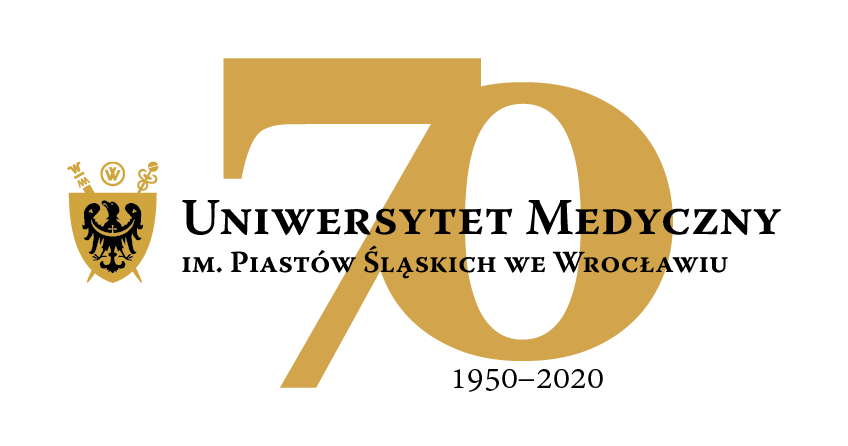 50-367 Wrocław, Wybrzeże L. Pasteura 1Dział Zamówień Publicznych UMWul. Marcinkowskiego 2-6, 50-368 Wrocławfaks 71 / 784-00-45e-mail: bozena.cedzynska@umed.wroc.pl 50-367 Wrocław, Wybrzeże L. Pasteura 1Dział Zamówień Publicznych UMWul. Marcinkowskiego 2-6, 50-368 Wrocławfaks 71 / 784-00-45e-mail: bozena.cedzynska@umed.wroc.pl L.p.KRYTERIAWaga%Ilośćpkt.Sposób oceny: wzory, uzyskaneinformacje mające wpływ na ocenęCena brutto przedmiotu zamówienia6060                  Najniższa cena ofertyIlość pkt. = -------------------------  x 60                   Cena oferty badanej    Termin realizacji przedmiotu zamówienia (maksymalnie:do 4 tygodni - liczony od dnia podpisania umowy)Wykonawca winien podać oferowany termin realizacji przedmiotu zamówienia
w TYGODNIACHW przypadku zaoferowania terminu realizacji przedmiotu zamówienia dłuższego niż wskazany powyżej oferta zostanie odrzucona jako niezgodna 
z treścią Siwz.2020Do 4 tygodni – 0,00 pktDo 3 tygodni – 20,00 pktOkres gwarancji:(minimum:12 m-cy, maksimum 36 miesięcy, liczony od dnia podpisania protokołu odbioru)W przypadku zaoferowania okresu gwarancji krótszego niż wskazany powyżej odpowiednio dla każdej części, oferta zostanie odrzucona jako niezgodna z treścią SiwzZamawiający informuje, że Wykonawca może zaoferować okres gwarancji dłuższy niż maksymalny wskazany powyżej, jednak wówczas do oceny ofert  zostanie przyjęta wartość maksymalna wskazana przez Zamawiającego.2020Okres gwarancji w ofercie badanejIlość pkt  = -------------------------x 20Najdłuższy okres gwarancji ze wszystkich ofertŁączna liczba pkt. oferty = suma pkt za kryterium 1-3Łączna liczba pkt. oferty = suma pkt za kryterium 1-3Łączna liczba pkt. oferty = suma pkt za kryterium 1-3Łączna liczba pkt. oferty = suma pkt za kryterium 1-3L.p.KRYTERIAWaga%Ilośćpkt.Sposób oceny: wzory, uzyskaneinformacje mające wpływ na ocenęCena brutto przedmiotu zamówienia6060                  Najniższa cena ofertyIlość pkt. = -------------------------  x 60                   Cena oferty badanej    Termin realizacji przedmiotu zamówienia (maksymalnie:do 12 tygodni - liczony od dnia podpisania umowy)Wykonawca winien podać oferowany termin realizacji przedmiotu zamówienia
w TYGODNIACHW przypadku zaoferowania terminu realizacji przedmiotu zamówienia dłuższego niż wskazany powyżej oferta zostanie odrzucona jako niezgodna 
z treścią Siwz.2020Do 12 tygodni – 0,00 pktDo 10 tygodni – 10,00 pktDo 6 tygodni – 20,00 pktOkres gwarancji:(minimum:12 m-cy, maksimum 24 miesiące, liczony od dnia podpisania protokołu odbioru)W przypadku zaoferowania okresu gwarancji krótszego niż wskazany powyżej odpowiednio dla każdej części, oferta zostanie odrzucona jako niezgodna z treścią SiwzZamawiający informuje, że Wykonawca może zaoferować okres gwarancji dłuższy niż maksymalny wskazany powyżej, jednak wówczas do oceny ofert  zostanie przyjęta wartość maksymalna wskazana przez Zamawiającego.2020Okres gwarancji w ofercie badanejIlość pkt  = -----------------------x 20Najdłuższy okres gwarancji ze wszystkich ofertŁączna liczba pkt. oferty = suma pkt za kryterium 1-3Łączna liczba pkt. oferty = suma pkt za kryterium 1-3Łączna liczba pkt. oferty = suma pkt za kryterium 1-3Łączna liczba pkt. oferty = suma pkt za kryterium 1-3L.p.KRYTERIAWaga%Ilośćpkt.Sposób oceny: wzory, uzyskaneinformacje mające wpływ na ocenęCena brutto przedmiotu zamówienia6060                  Najniższa cena ofertyIlość pkt. = -------------------------  x 60                   Cena oferty badanej    Warunki gwarancyjno-serwisowe 4040      Liczba pkt. oceny oferty badanej Ilość pkt. = --------------------- x 40              Maks. Liczba pkt. oceny Liczba punktów oceny oferty badanej to suma punktów uzyskanych przez nią za warunki  gwarancyjno-serwisowe w Arkuszu informacji technicznej dla części 3 zamówienia.Maksymalna liczba punktów oceny to suma punktów możliwych do uzyskania przez ofertę za warunki  gwarancyjno-serwisowe w Arkuszu informacji technicznej dla części 3.Łączna liczba pkt. oferty = suma pkt za kryterium 1-2Łączna liczba pkt. oferty = suma pkt za kryterium 1-2Łączna liczba pkt. oferty = suma pkt za kryterium 1-2Łączna liczba pkt. oferty = suma pkt za kryterium 1-2L.p.KRYTERIAWaga%Ilośćpkt.Sposób oceny: wzory, uzyskaneinformacje mające wpływ na ocenęCena brutto przedmiotu zamówienia6060                  Najniższa cena ofertyIlość pkt. = -------------------------  x 60                   Cena oferty badanej    Termin realizacji przedmiotu zamówienia (maksymalnie:do 8 tygodni - liczony od dnia podpisania umowy)Wykonawca winien podać oferowany termin realizacji przedmiotu zamówienia
w TYGODNIACHW przypadku zaoferowania terminu realizacji przedmiotu zamówienia dłuższego niż wskazany powyżej oferta zostanie odrzucona jako niezgodna 
z treścią Siwz.2020Do 8 tygodni – 0,00 pktDo 6 tygodni – 10,00 pktDo 4 tygodni – 20,00 pktOkres gwarancji:(minimum:12 miesięcy, maksimum 24 miesiące, liczony od dnia podpisania protokołu odbioru)W przypadku zaoferowania okresu gwarancji krótszego niż wskazany powyżej odpowiednio dla każdej części, oferta zostanie odrzucona jako niezgodna z treścią SiwzZamawiający informuje, że Wykonawca może zaoferować okres gwarancji dłuższy niż maksymalny wskazany powyżej, jednak wówczas do oceny ofert  zostanie przyjęta wartość maksymalna wskazana przez Zamawiającego.2020Okres gwarancji w ofercie badanejIlość pkt  = -------------------------x 20Najdłuższy okres gwarancji ze wszystkich ofertŁączna liczba pkt. oferty = suma pkt za kryterium 1-3Łączna liczba pkt. oferty = suma pkt za kryterium 1-3Łączna liczba pkt. oferty = suma pkt za kryterium 1-3Łączna liczba pkt. oferty = suma pkt za kryterium 1-3Wzór Formularza ofertowego część 1-4Wzór Arkusza informacji technicznej część 1-4Wzór oświadczenia dotyczący przesłanek wykluczenia z postępowania.Wzór oświadczenia dotyczącego przynależności lub braku przynależności do grupy kapitałowej – nie załączać do oferty Wzór umowy.Lp.Nazwa przedmiotu zamówieniaWartość netto PLNVAT(podać w %)Wartość brutto PLN12345Wirówka laboratoryjna na potrzeby Katedry i Zakładu Chemii Fizycznej i Biofizyki Wydziału Farmaceutycznego (zgodnie z opisem podanym w Arkuszu informacji technicznej, stanowiącym załącznik nr 2 do Siwz Część 1)………….………….………….Słownie brutto PLN………………………………………….………………………………………………………………………………………….………………………………………………………………………………………….………………………………………………Termin realizacji przedmiotu zamówienia 
(maksymalnie do 4 tygodni od daty podpisania umowy)zadeklarowany przez Wykonawcę …… tydzień/tygodniezadeklarowany przez Wykonawcę …… tydzień/tygodniezadeklarowany przez Wykonawcę …… tydzień/tygodnie4. Okres gwarancji przedmiotu zamówienia 
(minimum 12 miesięcy, maksimum 36 miesięcy od dnia podpisania protokołu odbioru)zadeklarowany przez Wykonawcę ……….. m-ce / m-cyzadeklarowany przez Wykonawcę ……….. m-ce / m-cyzadeklarowany przez Wykonawcę ……….. m-ce / m-cyL.p.Funkcje lub parametry graniczne, ustalone przez ZamawiającegoWartość wymaganaWartość oferowana(wpisać TAK/NIE 
a przypadku, jeśli Zamawiający podaje wartości minimalne lub dopuszczalny zakres, proszę podać dokładną wartość oferowanych parametrów)wirówka wentylowanaTAK, podaćsilnik indukcyjnyTAK, podaćblokada pokrywy podczas wirowaniaTAK, podaćawaryjne otwieranie pokrywyTAK, podaćblokada uruchomienia wirówki przy otwartej pokrywieTAK, podaćzakres prędkości min. 200- 5 800 RPMTAK, podaćwaga nie przekraczająca 4,5 kgTAK, podaćwymiary nie większe niż 185x220x275 mmTAK, podaćwyświetlacz LCDTAK, podaćwyposażona w kompletny metalowy wirnik umożliwiający wirowanie min. 6 probówek o wymiarach fi 16x110mm, RCF min. 3 300xg, RPM min. 5 800TAK, podaćWyposażona w kompletny metalowy wirnik umożliwiający wirowanie min. 12 probówek 1,5/2ml, RCF min. 2 550xg, RPM min. 5 800TAK, podaćdeklaracja zgodności CE lub równoważneTAK, podaćLp.Nazwa przedmiotu zamówieniaWartość netto PLNVAT(podać w %)Wartość brutto PLN12345Urządzenie do pomiaru oporu układu oddechowego za pomocą oscylometrii impulsowej na potrzeby Katedry i Kliniki Chorób Wewnętrznych, Pneumonologii i Alergologii 
(zgodnie z opisem podanym w Arkuszu informacji technicznej, stanowiącym załącznik nr 2 do Siwz Część 2)………….………….………….Słownie brutto PLN………………………………………….……………………………………………………………………………………………….……………………………………………………………………………………………….……………………………………………………Termin realizacji przedmiotu zamówienia 
(maksymalnie do 12 tygodni od daty podpisania umowy)zadeklarowany przez Wykonawcę …… tydzień/tygodniezadeklarowany przez Wykonawcę …… tydzień/tygodniezadeklarowany przez Wykonawcę …… tydzień/tygodnieOkres gwarancji przedmiotu zamówienia 
(minimum 12 miesięcy, maksimum 24 miesiące od dnia podpisania protokołu odbioru)zadeklarowany przez Wykonawcę ……….. m-ce / m-cyzadeklarowany przez Wykonawcę ……….. m-ce / m-cyzadeklarowany przez Wykonawcę ……….. m-ce / m-cyL.p.Funkcje lub parametry graniczne, 
ustalone przez ZamawiającegoWartośćwymaganaWartość oferowana(wpisać TAK/NIE, a przypadku, jeśli Zamawiający podaje wartości minimalne lub dopuszczalny zakres, proszę podać dokładną wartość oferowanych parametrów)Istotne parametry techniczneIstotne parametry techniczneIstotne parametry techniczneOprócz pomiaru oporów układu oddechowego za pomocą oscylometrii impulsowej urządzenie powinno mieć możliwość wykonania pełnej spirometriiTak, podaćUrządzenie powinno współpracować z posiadanym spirometrem Master Scope (możliwość przeniesienia bazy danych)Tak, podaćSzczegółowa specyfikacja wyposażeniaSzczegółowa specyfikacja wyposażeniaSzczegółowa specyfikacja wyposażeniaZestaw diagnostyczny, fabrycznie nowyTak, podaćZestaw diagnostyczny wyposażony w moduły min. :spirometria spokojna,spirometria natężona,maksymalna wentylacja,badanie oporów metodą oscylacji wymuszonych próba rozkurczowa w każdym z powyższych modułów pomiarowychTak, podaćWszystkie moduły wymienione w pkt. 4 powyżej muszą być obsługiwane z jednego komputera, posiadać jedną wspólną bazę danych i być wyprodukowane przez jednego producentaTak, podaćOprogramowanie medyczne zainstalowane na stacji roboczej 
o parametrach zgodnych ze specyfikacją producenta aparatu. Wyposażenie stacji roboczej musi umożliwiać podłączenie wszystkich komponentów zestawu do badań i pracę systemu zgodnie z przeznaczeniem i parametrami specyfikacji technicznejTak, podaćOprogramowanie bazy danych powinno umożliwiać dokonywanie automatycznych kopii zapasowych każdego dnia.Tak, podaćAparat umożliwiający doposażenie w przyszłości o aparat do przeprowadzania prób prowokacyjnych, z wykorzystaniem Histaminy, Metacholiny, Aspiryny i innych.Tak, podaćPodgrzewana głowica pneumotachograficzna bez konieczności wymiany po każdym pacjencie współpracująca z filtrami bakteryjno-wirusowymi.Tak, podaćOpór głowicy pomiarowej mierzony przy przepływie 10l/s ≤0,05 kPa/(l/s)Tak, podaćZakres pomiaru przepływu przynajmniej 0 do 19 L/sTak, podaćRozdzielczość pomiaru przepływu 2 μL/s, lub lepszaTak, podaćZakres pomiaru objętości ± 18 L, lub więcejTak, podaćRozdzielczość pomiaru objętości 2 μL, lub lepszaTak, podaćSpirometr wymagający codziennej kalibracji objętości zgodnie z zaleceniami ATS ERS i z możliwością wydruku wyniku kalibracjiTak, podaćW ramach standardowego wyposażenia dostarczona powinna być 3L pompa kalibracyjna.Tak, podaćW ramach standardowego wyposażenia dostarczony powinien być wzorzec impedancji do weryfikacji poprawności wskazań modułu do oscylacji wymuszonych.Tak, podaćProgram spirometryczny wyposażony w graficzne wskaźniki informujące operatora o spełnieniu kryteriów zakończenia manewru:•	czas wydechu (>3 lub >6 sekund) w zależności od wieku pacjenta •	ilość wydychanego powietrza w czasie ostatniej sekundy nasilonego wydechu (<25 ml)Wskaźniki muszą pracować online, w trakcie wykonywania badania, a nie dopiero po jego zakończeniu.Tak, podaćProgram spirometryczny wyposażony w podpowiedzi tekstowe informujące operatora jaką instrukcję i w którym momencie przekazać pacjentowi.Tak, podaćProgramy animacyjne wspomagające wykonanie badania 
u pacjentów trudno współpracujących, w ilości przynajmniej 
8 różnych animacjiTak, podaćOprogramowanie spirometryczne umożliwiające uwzględnienie pozycji, w jakiej jest wykonane badanie:stojącasiedzącależącaTak, podaćModuł do oscylacji wymuszonych wykorzystujący wymuszenie impulsem ciśnieniowym:zakres mierzonych częstotliwości 3-48 Hz lub większy, wykorzystujący impulsy 0-100 Hz.częstotliwość próbkowania dla konwersji analogowo – cyfrowej przynajmniej: 200Hzmożliwość  wykrywania i prezentacji ograniczeń przepływów wydechowychmoduł do oscylacji wymuszonych – pomiar ciśnienia w ustach:zakres: min. ± 2 kPa lub większadokładność: ± 2% lub lepszarozdzielczość:  0,001 Pa lub lepszaTak, podaćProgram do oscylacji wymuszonych umożliwiający przeprowadzenie przynajmniej trzech prób z których 
system wylicza powtarzalność pomiaruTak, podaćOpór widoczny w raporcie może być prezentowany przynajmniej w trzech wariantach:jako wartość średnia z wszystkich prawidłowo wykonanych próbjako rzeczywiste wartości zmierzone w każdej próbiew sposób mieszany, czyli oba powyższe jednocześnieTak, podaćProgram oscylometryczny oferujący automatyczną klasyfikację badania według J. WinkleraTak, podaćProgram oscylometryczny oferujący parametr określający ograniczenie przepływu.Tak, podaćProgram oscylometryczny umożliwiający umieszczenie 
w raporcie automatycznej interpretacji, umożliwiając jednocześnie operatorowi jej edycję.Tak, podaćSzablony do automatycznego opisu badania umożliwiające, 
w sposób automatyczny za pomocą makr wstawianie zmierzonych parametrów do opisu.Tak, podaćMożliwość konfiguracji własnych raportów użytkownikaTak, podaćMożliwość umieszczenia w raportach spirometrycznych oraz oscylometrycznych takich parametrów jak:percentylodchylenie standardoweTak, podaćMożliwość wydrukowania raportu na drukarce podłączonej do komputera oraz generowanie go w formie elektronicznej w formatach PDF, TIF, JPG, RTF . Kompatybilne urządzenie z posiadaną przez Użytkownika drukarką: TATriumph-Adler  P-5030DNTak, podaćOprogramowanie określające bieżący status wizyty za pomocą różnych kolorów lub różnych ikon przypisanych dla odpowiednich etapów wizyty. System powinien rozróżniać przynajmniej pięć etapów, w tym koniecznie następujące etapy:wprowadzono dane pacjenta bez wykonanego pomiaruprzeprowadzono co najmniej jeden pomiarwizyta zakończona i zapisano co najmniej jeden raportwizyta zakończona i zapisano co najmniej jeden raport  oraz komentarz lekarza lub interpretację wynikówTak, podaćMożliwość wyboru modułu wartości należnych, niezależnie dla każdego badaniaTak, podaćOferowany zestaw wyposażony w moduł wartości należnych zgodnie z zaleceniami ATS ERSTak, podaćOferowany zestaw wyposażony w oprogramowanie 
z zaimplementowanymi wartościami należnymi dla pomiaru oscylacji wymuszonych opracowanymi na polskiej populacji dzieci w wieku od 3 do 18 roku życiaTak, podaćOferowany aparat wyposażony w oprogramowanie umożliwiające użytkownikowi samodzielnie wprowadzać 
nowe formuły wartości należnych oraz zmieniać istniejąceTak, podaćAparat wyposażony w ruchome ramię (przykręcane do stołu/biurka) umożliwiające ustawienie odpowiedniej pozycji przepływomierza zarówno w pionie, jak i poziomieTak, podaćRegulowane ramię ofertuje zakres regulacji w wysokości, mierzony od najniższej pozycji do najwyższej, w zakresie przynajmniej 80 cmTak, podaćWyrób ze znakiem CE zgodnie z dyrektywą 93/42/EC – zgłoszony w Polsce w rejestrze wyrobów medycznychTak, podaćWymagania dotyczące osprzętu komputerowego - stacji roboczejWymagania dotyczące osprzętu komputerowego - stacji roboczejWymagania dotyczące osprzętu komputerowego - stacji roboczej40.Komputer sterujący stacjonarny(parametry minimalne):- procesor:liczba rdzeni - 4liczba wątków - 4częstotliwość taktowania procesora nie mniejsza niż 3.0 GHz,pamięć Cache, nie mniej niż – 5 MBmin. 8 GB RAM;min. 128 GB SSD;system: Windows 10 Pro (64 Bit) lub równoważny, tj.  system  zgodny przynajmniej z systemami użytkowanymi w środowisku Zamawiającego, tj.  z Windows 10 Professional 64bit.Tak, podaćWyświetlacz LCD min 19”Tak, podaćLp.Nazwa przedmiotu zamówieniaIlość(szt.)Cena Jedn. netto PLNWartość netto PLNVAT(podać w %)Wartość brutto PLN1234567Trenażer odbarczania odmy prężnej i drenażu opłucnej na potrzeby Zakładu Symulacji Medycznej (zgodnie z opisem podanym w Arkuszu informacji technicznej, stanowiącym załącznik nr 2 do Siwz Część 3)3 szt. ………….………….………….………….Słownie brutto PLNSłownie brutto PLN………………………………………….…………………………………………………………………………………….…………………………………………………………………………………….…………………………………………………………………………………….…………………………………………Termin realizacji przedmiotu zamówienia 
(maksymalnie do 6 tygodni od daty podpisania umowy)Termin realizacji przedmiotu zamówienia 
(maksymalnie do 6 tygodni od daty podpisania umowy)zadeklarowany przez Wykonawcę …… tydzień/tygodniezadeklarowany przez Wykonawcę …… tydzień/tygodniezadeklarowany przez Wykonawcę …… tydzień/tygodniezadeklarowany przez Wykonawcę …… tydzień/tygodnieTrenażer odbarczania odmy prężnej i drenażu opłucnejTrenażer odbarczania odmy prężnej i drenażu opłucnejTrenażer odbarczania odmy prężnej i drenażu opłucnejTrenażer odbarczania odmy prężnej i drenażu opłucnejL.p.Specyfikacja technicznaWymagania graniczne* i/lub ocena punktowa.Parametry oferowane
(Proszę opisać oraz podać zakresy, jeśli dotyczy. 
W przypadku, jeśli Zamawiający podaje wartości minimalne lub dopuszczalny zakres, proszę podać dokładną wartość oferowanych parametrów).DANE PODSTAWOWEDANE PODSTAWOWEDANE PODSTAWOWEDANE PODSTAWOWE1.Trenażer w postaci klatki piersiowej dorosłego mężczyzny z uniesionymi rękamiTAK, podać2.Charakterystyczne cechy anatomiczne tkanki kostnej i miękkiej: spojenie rękojeści mostka, obojczyki, żebra, mięsień piersiowy większy i mięsień najszerszy grzbietu, sutki.TAK, podać3.Wewnętrzne cechy anatomiczne widoczne w obrazie USG: struktury przeponowe i zapadnięte płucoTAK, podać4.Struktura trenażera umożliwiająca uzyskanie wrażenie oddychania w badaniu ultrasonograficznymTAK, podać5.Trenażer wyposażony w zbiorniki powietrza do symulacji odbarczenia zapewniające realistyczne wrażenie uwalniania powietrza po wprowadzeniu igłyTAK, podać6.Symulacji wysięku w opłucnej, możliwość napełnienia zbiorników płynem lub sztuczną krwiąTAK, podać7.Obustronne wkładki do drenażu i odbarczania klatki piersiowejTAK, podać8.Trenażer umożliwiający symulację minimum:-  Odbarczenie odmy prężnej i drenaż klatki piersiowej (zarówno w 2-giej i 5-tej przestrzeni międzyżebrowej)-  Wprowadzanie drenu do klatki piersiowej - otwarte lub z nacięciem skóry: rozpoznawanie prawidłowego położenia, chirurgiczne nacięcie, rozpreparowanie tkanek ściany klatki piersiowej na tępo, perforacja opłucnej i kontrola palcem jamy opłucnej-  Przyszycie drenu do ściany klatki piersiowej- Wprowadzenie drenu do klatki piersiowej pod kontrolą ultrasonograficzną (metodą Seldingera), w tym również wykorzystanie bezpośredniego obrazu ultrasonograficznego do pomocy przy wprowadzaniu igły oraz ultrasonograficzne rozpoznawanie struktur klatki piersiowej- Postępowanie w przypadku wysięku w opłucnejTAK, podaćGWARANCJA I WARUNKI SERWISOWEGWARANCJA I WARUNKI SERWISOWEGWARANCJA I WARUNKI SERWISOWEGWARANCJA I WARUNKI SERWISOWE9.Okres gwarancji – minimum 24 miesiące licząc od dnia podpisania protokołu odbioru potwierdzającego prawidłową dostawę przedmiotu w infrastrukturze Zamawiającego.TAK, podać9.Okres gwarancji – minimum 24 miesiące licząc od dnia podpisania protokołu odbioru potwierdzającego prawidłową dostawę przedmiotu w infrastrukturze Zamawiającego.Punktacja (0-10):24 miesiące – 0 pkt.,25–36 miesięcy – 5 pkt.,powyżej 36 miesięcy – 10 pkt.10.Przeglądy techniczne przedmiotu zamówienia w okresie gwarancji, zgodnie z wymaganiami producenta (przy czym ostatni ww. przegląd nastąpi w okresie 30 dni przed upływem okresu gwarancji). Proszę podać ilość przeglądów przypadających na czas gwarancji.TAK, podać10.Przeglądy techniczne przedmiotu zamówienia w okresie gwarancji, zgodnie z wymaganiami producenta (przy czym ostatni ww. przegląd nastąpi w okresie 30 dni przed upływem okresu gwarancji). Proszę podać ilość przeglądów przypadających na czas gwarancji.Punktacja (0–10):1 przegląd – 0 pkt.,2 przeglądy – 5 pkt.,3 lub więcej przeglądów – 10 pkt.11.Punkty serwisowe, lokalizacja (adres, nr tel. i fax). Proszę podać.TAK, podać12.Czas reakcji – przystąpienie do naprawy gwarancyjnej zgłoszonej usterki do maksimum 72 godzin w dni robocze rozumiane jako dni od poniedziałku do piątku z wyłączeniem dni ustawowo wolnych od pracy.TAK, podać12.Czas reakcji – przystąpienie do naprawy gwarancyjnej zgłoszonej usterki do maksimum 72 godzin w dni robocze rozumiane jako dni od poniedziałku do piątku z wyłączeniem dni ustawowo wolnych od pracy.Punktowany czas reakcji serwisowej (0-10):do 72 godzin – 0 pkt.,do 48 godzin – 5 pkt.,do 24 godzin – 10 pkt.13.Czas skutecznej naprawy bez użycia części zamiennych licząc od momentu zgłoszenia awarii - maksymalnie 72 godziny w dni robocze rozumiane jako dni od poniedziałku do piątku z wyłączeniem dni ustawowo wolnych od pracy.TAK, podać13.Czas skutecznej naprawy bez użycia części zamiennych licząc od momentu zgłoszenia awarii - maksymalnie 72 godziny w dni robocze rozumiane jako dni od poniedziałku do piątku z wyłączeniem dni ustawowo wolnych od pracy.Punktowany czas naprawy(0-10):do 72 godzin – 0 pkt.,do 48 godzin – 5 pkt.,do 24 godzin – 10 pkt.14.Czas skutecznej naprawy z użyciem części zamiennych licząc od momentu zgłoszenia awarii - maksymalnie 15 dni roboczych rozumiane jako dni od poniedziałku do piątku z wyłączeniem dni ustawowo wolnych od pracy.TAK, podać14.Czas skutecznej naprawy z użyciem części zamiennych licząc od momentu zgłoszenia awarii - maksymalnie 15 dni roboczych rozumiane jako dni od poniedziałku do piątku z wyłączeniem dni ustawowo wolnych od pracy.Punktowany maksymalny czas naprawy z użyciem części zamiennych(0-10):do 15 dni – 0 pkt.,do 10 dni – 5 pkt.,do 5 dni – 10 pkt.15.Przedłużenie czasu gwarancji o czas przerwy w eksploatacji spowodowanej naprawą gwarancyjną trwającą powyżej 8 dni roboczych rozumiane jako dni od poniedziałku do piątku z wyłączeniem dni ustawowo wolnych od pracy.TAK, podać16.Ilość awarii sprzętu w okresie gwarancyjnym skutkująca wymianą niesprawnego modułu na nowy.TAK, podać17.Okres dostępności części zamiennych od daty podpisania protokołu odbioru przez minimalnie 5 lat.TAK, podać18.Godziny i sposób przyjmowania zgłoszeń o awariach, proszę podać.TAK, podaćLp.Nazwa przedmiotu zamówieniaWartość netto PLNVAT(podać w %)Wartość brutto PLN12345Wielomodułowy czytnik mikropłytek służący do pomiaru absorpcji UV-Vis luminescencji, fluorescencji, luminescencji z użyciem filtrów oraz BRET i FRET na potrzeby Katedry i Zakładu Biologii Molekularnej i Komórkowej
(zgodnie z opisem podanym w Arkuszu informacji technicznej, stanowiącym załącznik nr 2 do Siwz Część 4)………….………….………….Słownie brutto PLN………………………………………….……………………………………………………………………………………………….……………………………………………………………………………………………….……………………………………………………Termin realizacji przedmiotu zamówienia 
(maksymalnie do 8 tygodni od daty podpisania umowy)zadeklarowany przez Wykonawcę …… tydzień/tygodniezadeklarowany przez Wykonawcę …… tydzień/tygodniezadeklarowany przez Wykonawcę …… tydzień/tygodnieOkres gwarancji przedmiotu zamówienia 
(minimum 12 miesięcy, maksimum 24 miesiące od dnia podpisania protokołu odbioru)zadeklarowany przez Wykonawcę ……….. m-ce / m-cyzadeklarowany przez Wykonawcę ……….. m-ce / m-cyzadeklarowany przez Wykonawcę ……….. m-ce / m-cyL.p.Funkcje lub parametry graniczne, 
ustalone przez ZamawiającegoWartośćwymaganaWartość oferowana(wpisać TAK/NIE, 
a przypadku, jeśli Zamawiający podaje wartości minimalne lub dopuszczalny zakres, proszę podać dokładną wartość oferowanych parametrów)Istotne parametry techniczneIstotne parametry techniczneIstotne parametry techniczneŁatwy w obsłudze, sterowany poprzez 64-bitowy tablet z systemem Windows 10 lub równoważnym (tj. systemem zgodnym przynajmniej z systemami użytkowanymi w środowisku Zamawiającego, tj. z Windows 10 Professional 64bit.) oraz oprogramowaniem, złączem USB oraz możliwością połączenia się z siecią Wi-FiTak, podaćSzereg gotowych, zaprogramowanych protokołów pomiarowych (żywotność, apoptoza, wychwyt glukozy, cytotoksyczność, stres oksydacyjny)Tak, podaćDostosowany do płytek w formacie od 6-, do 384- dołkowym. Możliwość pomiaru z pokrywką w płytkach 96- i 384- dołkowychTak, podaćDuża prędkość pomiaru (mniej niż jedna minuta dla płytki 96-dołkowej)Tak, podaćSprzęt i oprogramowanie z możliwością automatyzacji, także za pomocą LIMSTak, podaćWytrząsanie linearne i orbitalne, 100 – 500 cykli na minutęTak, podaćRegulacja temperatury do 45°C,Tak, podaćSzczegółowa specyfikacja wyposażenia  Moduł luminescencjiSzczegółowa specyfikacja wyposażenia  Moduł luminescencjiSzczegółowa specyfikacja wyposażenia  Moduł luminescencjiDetektor: fotopowielacz (head-on photon-counting photomultiplier),Tak, podaćOdczyt z góry płytki (top reading)Tak, podaćZakres długości fal: 350-700 nmTak, podaćLimit detekcji: 3 x 10-21 mola lucyferazyTak, podaćZakres dynamiczny: 9 rzędówTak, podaćCrosstalk: < 3x 10-5 mola ATPTak, podaćFiltry do pomiaru filtrowanej luminescencjiTak, podaćModuł fluorescencjiModuł fluorescencjiModuł fluorescencji Detektor: fotodioda PIN,Tak, podać LED o dopasowanej długości fali,Tak, podać Odczyt od góry płytki (top reading), Tak, podaćWkład ze standardowo zamontowanymi wymiennymi filtrami:- UV      (wzb.: 365 nm, emisja: 415-445 nm) - Blue    (wzb.: 475 nm, emisja: 500-550 nm) - Green (wzb.: 520 nm, emisja: 580-640 nm) - Red    (wzb.: 627 nm, emisja: 660-720 nm) -  AFC   (wzb.: 405 nm, emisja: 495-505 nm),Tak, podaćOpcja doposażenia w filtry o innych długościach fal wzbudzenia i emisji według uzgodnienia, Tak, podać Limit detekcji: 2 fmol fluoresceiny/200 μl,Tak, podać Zakres dynamiczny: > 6 rzędów Tak, podaćModuł absorpcji UV-VisModuł absorpcji UV-VisModuł absorpcji UV-VisDetektor: fotopowielacz (head-on photon-counting photomultiplier),Tak, podaćŹródło światła: lampa ksenonowa,Tak, podać Zakres długości fal: 200-600 nm,Tak, podaćWkład ze standardowo zamontowanymi wymiennymi filtrami: 9 filtrów absorpcyjnych (230, 260, 280, 320, 405, 450, 490, 560 i 600 nm, każdy o szerokości pasma 10 nm),Tak, podać Limit detekcji: 0.1 OD,Tak, podać Zakres dynamiczny: 0-4.0 OD.Tak, podaćModuł iniekcyjnyModuł iniekcyjnyModuł iniekcyjnyZakres dozowania: 5 - 200 μl w krokach co 1 μl, Tak, podać Prędkość iniekcji: 20 - 500 μl na sekundę,Tak, podać Kompatybilny z wieloma formatami płytek (6-, 12-, 24-, 48-, 96- dołkowe).Tak, podać